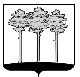 ГОРОДСКАЯ  ДУМА  ГОРОДА  ДИМИТРОВГРАДАУльяновской областиР Е Ш Е Н И Ег.Димитровград   29  августа  2018  года                                                              №  89/1097  .                                    Об итогах деятельности Городской Думы города Димитровграда Ульяновской области второго созыва(2013-2018 годы) В связи с окончанием срока полномочий депутатов Городской Думы города Димитровграда Ульяновской области второго созыва, руководствуясь частью 4 статьи 32 Устава муниципального образования «Город Димитровград» Ульяновской области, Городская Дума города Димитровграда Ульяновской области второго созыва решила:1. Итоги деятельности Городской Думы города Димитровграда Ульяновской области второго созыва (2013-2018 годы), согласно приложению к настоящему решению, утвердить.2. Установить, что Итоги деятельности Городской Думы города Димитровграда Ульяновской области второго созыва (2013-2018 годы) подлежат размещению в информационно-телекоммуникационной сети «Интернет» на официальном сайте Городской Думы города Димитровграда Ульяновской области (www.dumadgrad.ru).Глава города ДимитровградаУльяновской области                                                                      А.М.КошаевПриложение к решению Городской Думы города Димитровграда Ульяновской области второго созыва от 29.08.2018 №89/1097Итоги деятельности Городской Думы города Димитровграда Ульяновской области второго созыва (2013 - 2018 годы)Выборы депутатов Городской Думы города Димитровграда Ульяновской области второго созыва (далее по тексту – Городская Дума) состоялись 8 сентября 2013 года. В состав Городской Думы были избраны 30 депутатов на срок полномочий 5 лет.Впервые выборы депутатов Городской Думы были проведены по смешанной избирательной системе: 15 депутатов были избраны по одномандатным избирательным округам, 15 – по единому избирательному округу пропорционально числу голосов избирателей, поданных за списки кандидатов в депутаты, выдвинутые избирательными объединениями.В Городской Думе представлены пять политических партий: ЕДИНАЯ РОССИЯ, КПРФ, СПРАВЕДЛИВАЯ РОССИЯ, ЛДПР, Гражданская Платформа.Первое заседание Городской Думы состоялось 1 октября 2013 года. Из числа депутатов были избраны Глава города Димитровграда Горшенин Николай Анатольевич и Первый заместитель Главы города Димитровграда Кошаев Алексей Михайлович.В течение созыва произошли следующие изменения в составе депутатского корпуса.В связи с назначением на должности муниципальной службы досрочно прекращены полномочия Гнутова В.Г. и Сенюты М.Р. Вакантные мандаты переданы Корниенко В.И., избранному в составе списка кандидатов  политической партии «Гражданская Платформа», и Алееву Р.Х., избранному в составе списка кандидатов политической партии СПРАВЕДЛИВАЯ РОССИЯ.В сентябре 2016 года досрочно прекращены полномочия Главы города и депутата Горшенина Н.А. в связи с отставкой по собственному желанию.  3 октября Главой города Димитровграда избран Кошаев А.М. Первым заместителем Главы города Димитровграда избрана Порхаева С.В.Вакантный мандат передан Ситкиной Н.М., избранной в составе списка кандидатов Всероссийской  политической партии «ЕДИНАЯ РОССИЯ». В 2018 году досрочно сложил полномочия на основании личного заявления Воронов М.Б., вакантный мандат передан Теплову В.А., избранному в составе списка кандидатов Всероссийской  политической партии «ЕДИНАЯ РОССИЯ». Также в 2018 году досрочно прекращены полномочия депутатов, избранных по одномандатным избирательным округам, Адамова А.М. и Иванова Н.Н. в соответствии с законодательством о противодействии коррупции. Свою деятельность представительный орган местного самоуправления осуществлял в соответствии с Уставом муниципального образования "Город Димитровград" Ульяновской области (далее по тексту – Устав города), Регламентом и организационной структурой Городской Думы. Организационная структура Городской ДумыВ составе Городской Думы были образованы два постоянных                      комитета – комитет по финансово-экономической политике и городскому хозяйству (председатель – Х.Я.Галиуллин) и комитет по  социальной политике и местному самоуправлению (председатель – А.П.Терехов). Председатели постоянных комитетов избраны заместителями Главы города. При Городской Думе были образованы и работали Уставная комиссия и Комиссия по муниципальным наградам.Городская Дума работала по следующим основным направлениям:- формирование и совершенствование нормативной правовой базы;- принятие решений, направленных на решение актуальных проблем в различных сферах социально-экономического развития города;- контроль за исполнением органами местного самоуправления и должностными лицами органов местного самоуправления полномочий по решению вопросов местного значения.Основная форма работы Городской Думы - заседание, на котором принимаются решения, устанавливающие правила, обязательные для исполнения на территории города, а также решения по иным вопросам, находящимся в компетенции Городской Думы. Проведено 89 заседаний, из них 55 очередных, 33 внеочередных и 1 чрезвычайное. Рассмотрено  1152 вопроса. Заседания Городской Думы проходили в открытом режиме. На них присутствовали представители Администрации и прокуратуры города, депутаты Законодательного Собрания Ульяновской области, средства массовой информации,  представители общественности, граждане.Правотворческое направление деятельности Городской Думы реализовывалось путём принятия муниципальных правовых актов. Всего за отчётный период было принято 1097 решений, из которых 467 носили нормативный характер. Сводная информация о деятельности Городской Думы города Димитровграда Ульяновской области первого созыва приведена в Приложении к настоящим Итогам.1. Решение вопросов, находящихся в компетенции Городской Думы 1.1. Устав городаУстав города является актом высшей юридической силы в системе муниципальных правовых актов, имеет прямое действие, применяется на всей территории города и обязателен для соблюдения и исполнения органами местного самоуправления, должностными лицами, предприятиями, организациями и учреждениями, расположенными на территории города, а также населением города.В Уставе города определены правовые, экономические и финансовые основы местного самоуправления, разграничены полномочия и ответственность органов местного самоуправления.Городская Дума осуществляла свою деятельность, руководствуясь Уставом города, принятым решением Городской Думы первого созыва в 2013 году, и новой редакцией Устава города, принятой в 2016 году. Устав города в новой редакции зарегистрирован Управлением Министерства юстиции РФ по Ульяновской области 14.07.2016.В целях осуществления мониторинга соответствия норм Устава города действующему законодательству при Городской Думе была создана Уставная комиссия, в состав которой входили депутаты А.М.Кошаев, С.В.Порхаева, Х.Я.Галиуллин, Н.Г.Гатауллин, О.Г.Денисов, Д.А.Дырдин, М.Р.Сенюта, А.П.Терехов, Р.Х.Алеев, представители Администрации города. Уставная комиссия провела 26 заседаний, подготовила 10 проектов решений о внесении изменений и дополнений в Устав города, а                        в 2016 году – проект новой редакции Устава города.Принятые Городской Думой решения были направлены на приведение Устава города в соответствие с действующим федеральным законодательством и законодательными актами  Ульяновской области. В результате внесенных изменений органы местного самоуправления были наделены следующими полномочиями: - создание условий для организации и проведения независимой оценки качества оказания услуг организациями, на предоставление гражданам жилых помещений муниципального жилищного фонда по договорам найма жилых помещений жилищного фонда социального использования;- участие в организации деятельности по сбору, в том числе раздельному, транспортированию, обработке, утилизации, обезвреживанию, захоронению твердых коммунальных отходов;- организация выполнения комплексных кадастровых работ и утверждение карты-плана территории;- осуществление мероприятий по отлову и содержанию безнадзорных животных, обитающих на территории города;- осуществление в ценовых зонах теплоснабжения муниципального контроля за выполнением единой теплоснабжающей организацией мероприятий по строительству, реконструкции и (или) модернизации объектов теплоснабжения, необходимых для развития, повышения надежности и энергетической эффективности системы теплоснабжения и определенных для нее в схеме теплоснабжения в пределах полномочий, установленных Федеральным законом «О теплоснабжении»;- обеспечение условий для развития на территории городского округа школьного спорта;- оказание содействия развитию физической культуры и спорта инвалидов, лиц с ограниченными возможностями здоровья, адаптивной физической культуры и адаптивного спорта;- осуществление мероприятий в сфере профилактики правонарушений, предусмотренных Федеральным законом «Об основах системы профилактики правонарушений в Российской Федерации».Исключены полномочия органов местного самоуправления на дополнительное использование собственных материальных ресурсов и финансовых средств для осуществления переданных им отдельных государственных полномочий по осуществлению регистрации актов гражданского состояния в части содержания недвижимого имущества.Полномочия Городской Думы дополнились полномочиями по  утверждению правил благоустройства территории города, устанавливающих в том числе требования по содержанию зданий (включая жилые дома), сооружений и земельных участков, на которых они расположены, к внешнему виду фасадов и ограждений соответствующих зданий и сооружений, перечень работ по благоустройству и периодичность их выполнения; по установлению порядка участия собственников зданий (помещений в них) и сооружений в благоустройстве прилегающих территорий; по утверждению порядка предоставления помещений для проведения встреч депутатов с избирателями. Полномочия Главы города дополнились отдельной статьей в области мобилизационной подготовки и мобилизации граждан. Глава города является председателем призывной комиссии по мобилизации граждан, создаваемой в городе. Аналогичными полномочиями наделяется и Глава Администрации города. Определены полномочия Главы города в сфере муниципально-частного партнёрства, которое на сегодняшний день является одним из перспективных способов вовлечения частного капитала в развитие экономики муниципального образования.Распределены полномочия между Городской Думой и Администрацией города по рассмотрению, утверждению (одобрению) документов стратегического планирования по вопросам местного значения, мониторингу и контролю реализации документов стратегического планирования.Устав города дополнился частью, в соответствии с которой муниципальные нормативные правовые акты, затрагивающие вопросы осуществления предпринимательской и инвестиционной деятельности, в целях выявления положений, необоснованно затрудняющих осуществление предпринимательской и инвестиционной деятельности, подлежат экспертизе, проводимой органами местного самоуправления, в порядке, установленном муниципальными нормативными правовыми актами в соответствии с законом Ульяновской области. Оценка регулирующего воздействия проектов муниципальных нормативных правовых актов проводится в целях выявления положений, вводящих избыточные обязанности, запреты и ограничения для субъектов предпринимательской и инвестиционной деятельности или способствующих их введению, а также положений, способствующих возникновению необоснованных расходов субъектов предпринимательской и инвестиционной деятельности и бюджета города.В связи с внесением изменений в Федеральный Закон  «Об общих принципах организации местного самоуправления в Российской Федерации» в сфере противодействия коррупции изменились нормы Устава, устанавливающие ответственность Главы города и Главы Администрации города перед государством. Теперь ответственность будет наступать в случае  совершения Главой города, Главой Администрации города действий (в том числе издания ими правового акта, не носящего нормативного характера), влекущих нарушение прав и свобод человека и гражданина, угрозу единству и территориальной целостности Российской Федерации, национальной безопасности Российской Федерации и ее обороноспособности, единству правового и экономического пространства Российской Федерации, нецелевое использование межбюджетных трансфертов, имеющих целевое назначение, бюджетных кредитов, нарушение условий предоставления межбюджетных трансфертов, бюджетных кредитов, полученных из других бюджетов бюджетной системы Российской Федерации, если это установлено соответствующим судом, а Глава города, Глава Администрации города не приняли в пределах своих полномочий мер по исполнению решения суда.Нормы Устава города приведены в соответствие со статьёй 217 Бюджетного кодекса РФ в части установления дополнительных оснований для внесения изменений в сводную бюджетную роспись города без внесения изменений в решение о бюджете города. Это изменение связано с изменением сроков освоения денежных средств, поступающих из бюджетов других уровней.Изменены полномочия в связи с внесением изменений в Федеральный закон «О контрактной системе в сфере закупок товаров, работ, слуг для обеспечения государственных и муниципальных нужд». Администрацией города определен отраслевой (функциональный) орган Администрации города, который уполномочен реализовывать функции по определению поставщиков (подрядчиков, исполнителей).С 01 января 2018 года признается утратившим силу Федеральный Закон от 30.12.2004 №210-ФЗ «Об основах регулирования тарифов организаций коммунального комплекса». В связи с этим из полномочий органов местного самоуправления с 01 января 2018 года исключаются полномочия по утверждению инвестиционных программ организаций коммунального комплекса, установлению надбавок к ценам (тарифам) для потребителей, установлению системы критериев, используемых для определения доступности для потребителей услуг организаций коммунального комплекса. Из полномочий Администрации города исключается ряд полномочий, связанных с организациями коммунального комплекса. Часть из них переходят к полномочиям Правительства Ульяновской области, часть - к региональным операторам по обращению с твердыми коммунальными отходами.Полномочия Администрации города дополнились отдельной частью, регулирующей подготовку, заключение, исполнение, изменение и прекращение концессионных соглашений. Это обусловлено необходимостью исполнения требований Федерального закона от 21.07.2005 №115-ФЗ «О концессионных соглашениях».В связи с принятием в июле 2016 года изменений в федеральный закон №35-ФЗ «О противодействии терроризму» полномочия Администрации города дополняются полномочиями в области противодействия терроризму. Изменился статус и наименование контрольного органа города. Теперь это Контрольно-счётная палата города Димитровграда – постоянно действующий орган внешнего муниципального финансового контроля, образуемый Городской Думой, наделенный статусом юридического лица, и обладающий собственными полномочиями по решению вопросов местного значения. Изменились нормы Устава города, касающиеся муниципальных выборов депутатов Городской Думы. Теперь выборы  депутатов представительного органа будут проводиться на основе смешанной избирательной системы в следующем порядке: десять депутатов избираются по единому избирательному округу пропорционально числу голосов избирателей, поданных за списки кандидатов в депутаты, выдвинутые избирательными объединениями; двадцать депутатов избираются по мажоритарной избирательной системе относительного большинства по одномандатным избирательным округам. Внесены изменения в порядок избрания Главы города Димитровграда. Глава города будет избираться Городской Думой из числа кандидатов, представленных конкурсной комиссией по результатам конкурса, сроком на 5 лет при тайном голосовании и возглавлять Администрацию городаОтличительной особенностью процедуры внесения изменений и дополнений в Устав города является проведение публичных слушаний. В целях реализации прав граждан на участие в осуществлении местного самоуправления были организованы и проведены публичные слушания по проектам решений о внесении изменений и дополнений в Устав города. Жители города, политические партии, общественные объединения, инициативные группы граждан имели возможность высказать своё мнение и  внести предложения по обсуждаемым на публичных слушаниях проектам решений. Итоговые документы и протоколы публичных слушаний были представлены в Городскую Думу и учитывались депутатами при принятии решений.1.2. Бюджет городаОдним из главных направлений деятельности Городской Думы – это рассмотрение и утверждение бюджета города, контроль за его исполнением. Ежегодно депутаты рассматривали и утверждали бюджет города, вносили в него коррективы, контролировали его исполнение.Утверждению бюджета предшествовало рассмотрение его проекта постоянными комитетами Городской Думы. При этом депутаты руководствовались следующими основными направлениями бюджетной и налоговой политики: исполнение принятых расходных обязательств, оптимизация и повышение эффективности бюджетных расходов, развитие экономического потенциала за счет привлечения инвестиций и внедрения инновационных проектов. Особое внимание было уделено источникам формирования доходной части бюджета города. В соответствии с Уставом города Димитровграда проекты решений о бюджете города проходили многоступенчатое рассмотрение: Счётно-контрольная комиссия проводила экспертизу проектов, проекты неоднократно рассматривались на заседаниях постоянных комитетов Городской Думы, обсуждались на публичных слушаниях.Согласительная комиссия, созданная комитетом по финансово-экономической политике и городскому хозяйству, рассмотрела все поступившие предложения, при этом основной акцент был сделан на обеспечение устойчивости бюджета, обоснованном увеличении собственных доходов и обеспечение исполнения принятых расходных обязательств.Исходной базой для разработки прогноза доходов бюджета являются показатели бюджета текущего года, оценка ожидаемого поступления налогов и других обязательных платежей, данные налоговой инспекции о налогооблагаемой базе зачисляемых в бюджет города налогов, параметры прогноза социально-экономического развития города. К сожалению, ситуация в экономике сложная, и предприятия испытывают объективные трудности в обеспечении своей стабильной работы. Следовательно,  говорить о больших налоговых поступлениях в бюджет города не приходится. Поэтому основная задача и депутатов, и Администрации города заключалась в поиске ресурсов, дополнительных источников дохода, в привлечении инвестиций в город, в экономии бюджетных средств.Ежеквартальный контроль за исполнением бюджета города осуществлял комитет по финансово-экономической политике и городскому хозяйству. При этом депутаты акцентировали внимание на реализации следующих задач: погашение кредиторской задолженности бюджета города  перед субъектами предпринимательства; усиление внутреннего финансового контроля за целевым и эффективным использованием бюджетных средств; обеспечение обоснованности закупок, экономия в ходе закупочных процедур при условии соблюдения качества и требований законодательства; увеличение собираемости налоговых и неналоговых платежей.Депутаты ежемесячно контролировали работу Администрации города по мониторингу и погашению задолженности перед субъектами предпринимательства по исполненным муниципальным контрактам. За 2017 год удалось погасить задолженность на общую сумму 111,2 млн рублей.Участие населения города в бюджетном процессе обеспечивалось через проведение публичных слушаний по проектам бюджета города на очередной финансовый год и плановый период, а также по отчётам об исполнении бюджета города.Если говорить о бюджетной политике города в целом, то одной из главных задач является обеспечение принятых муниципалитетом публичных нормативных обязательств. Продолжена реализация проекта "Народный бюджет". На основе конкурса были выбраны инициативы, которые предложили жители города. На эти цели в бюджете города в 2016 году и 2017 году было предусмотрено  по 3 млн рулей, в 2018 году - 5 млн рублей.Несмотря на все сложности, бюджет города остаётся социально ориентированным, приоритеты остаются неизменными: выплата зарплаты, обеспечение коммунальными услугами, социальная поддержка малообеспеченных граждан, благоустройство города.1.3. Местные налогиВ соответствии с Бюджетным кодексом основными источниками доходов местного бюджета являются: налог на доходы физических лиц (основной бюджетообразующий налог), единый налог на вмененный доход для отдельных видов деятельности, местные налоги - земельный налог и налог на имущество физических лиц.Депутаты, понимая исключительную важность увеличения налогооблагаемой базы и пополнения городского бюджета за счет различных налоговых источников, очень внимательно и взвешенно подходили к принятию решений об установлении размера налоговых ставок и предоставлении налоговых льгот. В данном случае необходимо соблюсти баланс интересов отдельных граждан-налогоплательщиков и общества в целом. Реализуя свои полномочия в сфере налоговой политики, в целях пополнения доходной части городского бюджета и оптимизации ранее предоставленных льгот по земельному налогу, в 2015 году Городская Дума приняла решение об отмене льгот по земельному налогу в отношении земельных участков, находящихся в областной, федеральной и частной собственности у организаций и физических лиц и предназначенных для размещения объектов дошкольного, общеобразовательного и дополнительного образования детей, объектов культуры, физической культуры и спорта, для лечебно-оздоровительных целей. Кроме того, проведена корректировка использования льготы по земельному налогу ряду категорий налогоплательщиков в целях исключения применения данной налоговой льготы в отношении земельных участков, используемых в предпринимательской деятельности.Перечень льготников пополнился ветеранами боевых действий, инвалидами из числа военнослужащих. Налоговая льгота им будет предоставляться в отношении земельных участков, предоставленных в собственность бесплатно органами местного самоуправления для индивидуального жилищного строительства, ведения личного подсобного хозяйства. В 2016 году было принято решение о предоставлении льготы по земельному налогу организациям и физическим лицам, являющимся индивидуальными предпринимателями, обладающим на праве собственности земельными участками, входящими в состав территории, которой присвоен статус индустриального парка Ульяновской области, только при условии  отсутствия на начало налогового (отчетного) периода недоимки по налогам, сборам и задолженности по уплате пеней и штрафов в бюджеты бюджетной системы Российской Федерации, возникших в связи с исполнением обязанностей налогоплательщика. Установлены льготы по уплате земельного налога резидентам территории опережающего социально-экономического развития «Димитровград» (юридическим лицам и индивидуальным предпринимателям) при осуществлении ими видов экономической деятельности, для которых на территории опережающего развития действует особый правовой режим. Перечень видов экономической деятельности установлен Постановлением Правительства Российской Федерации от 19.07.2017 №848. Льготный период составляет десять лет. Приведен в соответствие с действующим законодательством порядок предоставления документов, подтверждающих право на получение налоговых льгот.В 2017 году Городская Дума внесла изменения в налоговые ставки на имущество физических лиц в части снижения ставки налога в течение ближайших трех лет с 0,3 процента до 0,1 для недопущения роста налогового бремени для населения в связи с ежегодным увеличением коэффициента, применяемого при расчете суммы налога, предусматриваемым Налоговым кодексом РФ. Новая, уменьшенная, ставка позволит не допустить роста налоговой нагрузки на представителей малого и среднего бизнеса. В 2018 году Городской Думой предоставлены налоговые льготы для многодетных семей по налогу на имущество физических лиц.По инициативе Городской Думы Правительство Ульяновской области было направлено обращение об установлении норматива отчислений в бюджет городского округа от налога, взимаемого в связи с применением упрощенной системы налогообложения. В областной закон внесено соответствующее изменение. Для города установлен норматив 5%, что составляет 7 млн рублей в год.1.4. Планы развития города2015 год оказался непростым для экономики города. По решению Правительства Российской Федерации в августе 2015 года Димитровград был включен в категорию моногородов с наиболее сложным социально-экономическим положением. В 2016 году Городская Дума утвердила Комплексный инвестиционный план модернизации экономики города Димитровграда как монопрофильного муниципального образования (моногорода).Комплексный  инвестиционный  план  модернизации  экономики моногорода  (КИП)  разработан  в рамках    реализации    государственной    программы    поддержки    монопрофильных муниципальных  образований и представляет  собой  формализованный  инструмент управления  рисками,  является  инвестиционным  проектом по парированию наиболее критических (находящихся в зоне неуправляемых) рисков, создающих препятствия для модернизации экономики города.В качестве основных моделей реализации плана модернизации экономики моногорода Димитровграда выбраны следующие направления, способствующие повышению инвестиционной привлекательности территории для внешних инвесторов, созданию необходимых условий для развития компаний малого и среднего бизнеса города: 1. Создание индустриального парка «Димитровград»;2. Поддержка проектов малого и среднего предпринимательства;3. Реализация проектов компаний Димитровграда.В соответствии с федеральным законодательством, определяющим порядок создания территорий опережающего социально-экономического развития в Российской Федерации, была подготовлена и одобрена заявка о создании ТОСЭР «Димитровград».Первостепенная задача сегодня - чтобы Димитровград не «на бумаге», а в реальности стал территорией максимального благоприятствования инвестициям и развитию предпринимательства. Для этого необходимо внимательнее изучать потребности инвесторов. И результатом работы, должно стать формирование комфортных условий для старта и ведения бизнеса на территории города.В целях решения проблем демографического развития города Димитровграда (естественная убыль населения, "демографическое сжатие" трудовых ресурсов города, миграционный отток населения) Городская Дума утвердила Стратегию демографического развития города Димитровграда Ульяновской области до 2025 года. Стратегия представляет собой основу для разработки мер, направленных на повышение рождаемости, оказание поддержки семьи, охрану здоровья, увеличение продолжительности жизни, регулирование миграции и иных аспектов демографического развития.Целью муниципальной демографической политики города является стабилизация численности населения к 2025 году на уровне 135,2 тысяч человек путем создания условий для роста продолжительности жизни населения города к 2025 году на уровне 75 лет (к 2018 году на уровне 74 лет), повышение качества жизни населения. Период реализации Стратегии социально-экономического развития города Димитровграда продлен до 2030 года.1.5. Управление и распоряжение муниципальной собственностьюСтабильность функционирования местного самоуправления, финансовая самостоятельность и возможность оперативного решения имущественных вопросов напрямую связаны с управлением муниципальной собственностью. Изменения федерального законодательства, в том числе введение новых норм антимонопольного законодательства, потребовали от органов местного самоуправления активной работы по изменению действующих и разработке новых нормативных правовых актов, регулирующих вопросы управления и распоряжения муниципальным имуществом.Городской Думой приняты 167 муниципальных правовых актов, направленных на регулирование вопросов управления и распоряжения муниципальной собственностью, среди которых основными являются:- Положение о порядке приватизации муниципальных предприятий и иного имущества, находящегося в муниципальной собственности города Димитровграда;- Порядок определения цены земельного участка, находящегося в муниципальной собственности города Димитровграда Ульяновской области, при заключении договора купли-продажи такого земельного участка без проведения торгов;- Порядок определения размера платы за увеличение площади земельных участков, находящихся в частной собственности, в результате перераспределения таких земельных участков и земель и (или) земельных участков, находящихся в муниципальной собственности города Димитровграда Ульяновской области;- Порядок определения платы по соглашению об установлении сервитута в отношении земельных участков, находящихся в муниципальной собственности города Димитровграда Ульяновской области;- Положение о порядке проведения аукционов на право заключения договора на установку и эксплуатацию рекламной конструкции на земельном участке, здании или ином сооружении, находящемся в собственности города Димитровграда Ульяновской области, а также на земельном участке, находящемся в ведении города Димитровграда Ульяновской области.Результативность использования муниципального имущества  отражается в росте размера поступлений от использования имеющихся в распоряжении города объектов муниципального недвижимого имущества. В целях реализации Прогнозного плана (Программы) приватизации при Администрации города сформирована аукционная (конкурсная) комиссия по приватизации объектов муниципального недвижимого имущества. Основные задачи комиссии – определение начальной цены и условий продажи  выставляемых на продажу объектов муниципального недвижимого имущества. В соответствии с Положением о порядке приватизации муниципальных предприятий и иного имущества, находящегося в муниципальной собственности города Димитровграда Ульяновской области, в состав комиссии на паритетных началах входят представители Администрации города (сотрудники Комитета по управлению имуществом города  и Управления финансов) и депутаты Городской Думы.К сожалению, доходы от приватизации муниципального имущества не могут обеспечить стабильный и постоянный приток денежных средств в бюджет города. Это объясняется низкой инвестиционной привлекательностью объектов, отчуждаемых в рамках реализации Прогнозного плана приватизации, а также завершением сроков оплаты по приватизации объектов недвижимого имущества, оплата за которые осуществлялась с предоставлением рассрочки посредством ежемесячных или ежеквартальных выплат в рамках 159-ФЗ.Единственным источником, который может обеспечить относительно стабильный поток поступлений доходов в городской бюджет является арендная плата за муниципальное недвижимое имущество. В 2017 году принято решение об индексации размера арендной платы по договорам аренды нежилых помещений, зданий, строений, сооружений, имущественных комплексов, находящихся в муниципальной собственности города Димитровграда Ульяновской области. Решение разработано по результатам контрольного мероприятия Счётно-контрольной комиссии Городской Думы и предусматривает включение в расчёт размера арендной платы по договорам аренды нежилых помещений, зданий, строений, сооружений, имущественных комплексов с 01.01.2018 повышающих коэффициентов в зависимости от года определения размера арендной платы. Расчёт повышающих коэффициентов произведен на основании индекса роста потребительских цен. Правовой акт разработан в целях увеличения доходов бюджета города, и применение предложенного варианта расчёта приведёт к росту начислений арендной платы в размере 592,3 тыс.руб. в месяц или 7107,6 тыс.руб. в год.Поскольку проект решения изменяет ранее предусмотренные            обязанности для субъектов предпринимательской деятельности, Администрацией города Димитровграда проведена оценка регулирующего воздействия и представлено соответствующее заключение. Из-за ежегодного изменения структуры пользования земельными ресурсами города Димитровграда в сторону увеличения площади земельных участков, находящихся в собственности, наблюдается стабильный, хоть и не высокий рост поступлений от данного доходного источника. В среднем, ежегодный прирост данного доходного источника составляет 7,5%. Так же достаточно стабильными являются доходы от сдачи в аренду земельных участков, находящихся в муниципальной собственности. В 2017 году изменения претерпели порядок определения арендной платы за муниципальные земли и условия ее внесения – ставка платы повышена, поскольку она оставалась неизменной с 2015 года. Кроме того, в перечень муниципальных земельных участков, за которые производится арендная плата, включены участки, предназначенные для объектов переработки, уничтожения, утилизации и захоронения отходов, и введена соответствующая ставка. Принятие данного решения, по расчетам, должно обеспечить поступления дополнительных доходов в городской бюджет 2018 года в размере около 340 тысяч рублей.Городской Думой регулярно рассматривались вопросы о предоставлении муниципального имущества в безвозмездное пользование. В частности, на основании решений Городской Думы было дано согласие на заключение соответствующих договоров с Некоммерческим партнерством "Школа танца Конфетти"; Некоммерческим партнерством "Культурно-развлекательный центр "ЛАДА"; Некоммерческим партнерством "Совет ветеранов Димитровградского автоагрегатного завода"; Ульяновской общественной региональной организацией "Федерация спортивного и традиционного ушу Ульяновской области"; Областным государственным автономным учреждением культуры «Ульяновский театр кукол имени народной артистки СССР В.М. Леонтьевой»; Общественной организацией «Союз ветеранов войны в Афганистане» г. Димитровграда, Димитровградским местным отделением Ульяновского регионального отделения Всероссийского общественного движения ветеранов локальных войн и военных конфликтов «Боевое братство», Общероссийским общественным движением по увековечению памяти погибших при защите Отечества «Поисковое движение России»; Федеральным казенным учреждением «Военный комиссариат Ульяновской области»; Димитровградской местной общественной организацией инвалидов Чернобыля; Димитровградской местной общественной организацией инвалидов-опорников «Преодоление»; Автономной некоммерческой организацией «Выставочный зал – «Художественный музей»; Димитровградской местной общественной организацией «Федерация кикбоксинга».Городская Дума считает, что основными перспективными направлениями повышения эффективности использования муниципальной собственности являются: оптимизация состава муниципального имущества (передача неликвидного имущества, использование которого нецелесообразно и не отвечает интересам города); взыскание дебиторской задолженности по арендной плате; контроль за поступлениями земельного налога и налога на имущество.1.6. Градостроительство и землепользование, вопросы территориального устройства городаВсе вносимые в Генеральный план и Правила землепользования и застройки изменения в соответствии с градостроительным законодательством прошли процедуру  публичных слушаний.В целях взаимодействия с Администрацией города в сфере градостроения и землепользования в состав рабочей группы по рассмотрению вопросов изменения Генерального плана и Правил землепользования и застройки города Димитровграда входят депутаты А.М.Кошаев, Н.Г.Гатауллин. В Градостроительный совет делегированы депутаты Х.Я.Галиуллин, С.В.Королёв и А.А.Юсупов.В 2014 году Городской Думой были рассмотрены и одобрены следующие предложения о внесении изменений в Правила землепользования и застройки города Димитровграда Ульяновской области:1) в части изменения территориальной зоны Ж-2 (зона малоэтажной многоквартирной жилой застройки) на территориальную зону Ж-3 (зона индивидуального жилищного строительства) в отношении земельного участка, расположенного по улице 9-я линия, 23А;2) в отношении земельного участка, расположенного по улице Алтайская, 69Г, изменена территориальная зона О-1 (многофункциональная общественно-деловая зона) на территориальную зону О-2 (зона городского центра). Инициатор – ООО "Димитровградское управление строительства";3) в части дополнения перечня основных видов разрешённого использования территориальной зоны Ж-1 (зона многоэтажной многоквартирной жилой застройки) видом разрешённого использования "гипермаркеты с площадью торговых объектов не менее 4000 кв.м". Инициатор – ОАО "ГНЦ НИИАР", в собственности которого находится земельный участок на пересечении улиц Промышленной и Жуковского. В отношении этого земельного участка поступило предложение о строительстве гипермаркета компании "ЛЕНТА".В 2015 году претерпели изменения Генеральный план города и  Правила землепользования и застройки города. Основная цель вносимых изменений – актуализация основных градостроительных документов с учётом произошедших изменений в застройке городского округа. Это освоение новых жилых микрорайонов, включения в границы городского округа новых территорий, изменение зонирования земель.Расчётный срок реализации Генерального плана – 2035 год.     Основные параметры, положенные в основу проектирования: расчётная численность населения к 2035 году – 150 тыс. человек; средняя жилищная обеспеченность – 35 кв.м; среднегодовой объём нового жилищного строительство – 60 тыс. кв.м общей жилой площади.В соответствии с данными документами разработаны директивный план по капитальному строительству, реконструкции объектов социальной сферы, жилищного строительства и инженерной инфраструктуры города Димитровграда на 2015-2020 годы и перспективу до 2035 года и концепция развития застроенных территорий.В городе успешно реализуются проекты комплексного освоения земельных участков для строительства жилья сразу в нескольких микрорайонах – это:- микрорайон №1А по ул.Менделеева (строятся 15 малоэтажных многоквартирных жилых домов, 6 из которых введены в эксплуатацию в декабре месяце);- многоквартирные жилые дома в микрорайоне №10 Западного района;- многоквартирные жилые дома в микрорайоне №2А Первомайского района.В 2016 году были изменены функциональные зоны земельных участков по улице Промышленной, 16в (площадью 2,8 га), по улице Промышленной, 17 (площадью 3,8 га), по улице Дрогобычской, 62 (площадью 5,8 га), по ул.Калугина, 52, с общественно-деловой зоны на зону производственного использования. Принятие данных решений обусловлено необходимостью комплексного освоения свободных от застройки территорий и строительства промышленных предприятий различной направленности.В Правила землепользования и застройки внесены изменения в отношении земельных участков, расположенных по адресам:1) проспект Автостроителей, 80 (площадь 8108 кв.м) и проспект Автостроителей, 104 (площадь 23529 кв.м). Данные земельные участки принадлежат на праве собственности ООО НПФ «Сосны». В связи с намерением собственника использовать эти земельные участки в производственных целях предлагается изменить территориальную зону П2 (зона коммунально-складского назначения) на территориальную зону П1 (производственная зона);2) улица Калугина, 52 (площадь 12682 кв.м). Данный земельный участок принадлежит на праве собственности ООО «Димитровградская мебельная фабрика «Аврора». Территориальная зона О1 (зона делового, общественного и коммерческого назначения) изменена на территориальную зону П1 (производственная зона).Принимая во внимание многочисленные обращения жителей города, возражающих против строительства мечети по улице Менделеева в непосредственной близости к жилым многоквартирным домам, Городская Дума не приняла решения о внесении соответствующих изменений в градостроительную документацию.В 2017 году внесение изменений в основные документы территориального планирования связано с созданием территории опережающего социально-экономического развития «Димитровград» и необходимостью модернизации инфраструктуры для реализации инвестиционных проектов на территории индустриального парка «Димитровград». В Генеральном плане изменилась функциональная зона  инвестиционных площадок, расположенных на улице Промышленной, с «Зоны специального назначения» на «Зону производственного использования», с «Общественно-деловой зоны» на «Зону производственного использования».В Правилах землепользования и застройки изменения внесены на Карте градостроительного зонирования территориальной зоны инвестиционных площадок, расположенных в городе Димитровграде по улице Промышленной:          - территориальная зона Сп3 (Зона специального назначения, связанная с озеленением санитарно-защитных зон) - на территориальную зону П1-С (Производственная зона специального вида);           - территориальная зона О1 (Зона делового, общественного и коммерческого  назначения) - на территориальную зону П1-С (Производственная зона специального вида);          - территориальная зона П2 (Коммунально-складская зона) - на территориальную зону П1-С (Производственная зона специального вида).По настоянию депутатов изменения в документы территориального планирования города внесены при условии недопущения размещения на данной территории объектов первого и второго классов опасности. В 2018 году потребовалось внесение изменений в Генеральный план и Правила землепользования и застройки в целях приведения градостроительной документации в соответствие с требованиями Лесного кодекса РФ и определения перечня земельных участков для включения в состав городских лесов. На зоны рекреационного назначения были изменены функциональные зоны (зона специального назначения, общественно-деловая зона, жилая зона) и территориальные зоны (Сп3 «зона специального назначения, связанная с озеленением санитарно-защитных зон», О1 «зона делового, общественного и коммерческого назначения, О2 «зона размещения объектов социального и коммунально-бытового назначения», Ж3 «зона многоэтажной жилой за-стройки»). 1.7. Социальная помощь и поддержка отдельных категорий граждан Социальная политика, реализуемая на территории города Димитровграда,  включает в себя создание системы социальной адресной помощи, поддержку малообеспеченных групп населения, создание условий для реабилитации инвалидов и развития социальной инфраструктуры, проведение мероприятий по летнему оздоровлению детей из малообеспеченных семей.В муниципальных общеобразовательных организациях осуществлялось предоставление бесплатного школьного питания отдельным категориям учащихся. Городской Думой установлена дополнительная мера социальной поддержки в виде возмещения затрат на питание.  Бесплатное школьное питание в течение учебного года получали учащиеся из малообеспеченных и социально неблагополучных семей, дети-инвалиды, дети с ограниченными возможностями здоровья. Ежегодный охват льготным горячим питанием составил 1400 школьников. За счёт средств областного и городского бюджетов финансируются расходы на обеспечение летнего отдыха детей в оздоровительных лагерях с дневным пребыванием. В 2017 году этой мерой социальной поддержки воспользовались 4100 детей.За счет средств бюджета города в рамках Комплекса мер по оказанию социальной поддержки жителям города Димитровграда Ульяновской области оказывается материальная помощь:- гражданам, здоровье или имущество которых пострадало в результате пожара;- инвалидам I, II группы, детям-инвалидам, инвалидам и ветеранам Великой Отечественной войны, вдовам участников Великой Отечественной войны, солдатам последнего военного призыва на услуги «Социального такси» по заявкам;- беременным женщинам из малообеспеченных семей на дополнительное питание и проезд до женской консультации и обратно;- женщинам, родившим 12 июня в рамках акции «Роди патриота в День России»; - помощь к школе детям из семей, находящихся в социально опасном положении;- семьям граждан, погибших при прохождении военной службы во время участия в боевых действиях и (или) в условиях вооруженных конфликтов.В 2014 году за счет средств бюджета города оказывалась социальная поддержка гражданам Украины, оставившим места постоянного проживания и зарегистрированным по месту жительства либо по месту временного пребывания на территории города Димитровграда. Объём финансирования Комплекса мер составил 990 тыс. руб., в который включены необходимые для обеспечения минимальных условий жизни прибывших граждан Украины меры социальной поддержки в виде денежных выплат на питание, оказание гостиничных услуг, прохождение медицинского освидетельствования, для оформления разрешения на работу1.8. Контроль за исполнением органами местного самоуправления города и должностными лицами местного самоуправления города полномочий по решению вопросов местного значенияЗадача усиления и совершенствования контроля за эффективностью и результативностью деятельности исполнительной власти, поставленная перед представительными органами местного самоуправления в Послании Президента РФ Федеральному Собранию РФ, стала одной из важнейших направлений работы Городской Думы.Указанные функции депутаты осуществляют в соответствии с Порядком осуществления Городской Думой города Димитровграда Ульяновской области контроля за исполнением органами местного самоуправления и должностными лицами местного самоуправления полномочий по решению вопросов местного значения, который определяет основные принципы, задачи и формы контроля, сроки представления информации в Городскую Думу и требования к ней, решения, принимаемые по результатам контроля.В рамках соглашений, заключённых между Городской Думой и Администрацией города, постоянными комитетами ежеквартально заслушивалась информация о достижении значений показателей оценки эффективности деятельности Администрации города Димитровграда. По итогам обсуждения представленных отчётов были выработаны рекомендации в адрес Администрации города по повышению эффективности и результативности деятельности тех или иных структур. При этом особое внимание было уделено показателям, значения которых напрямую зависят от деятельности органов местного самоуправления и характеризуют качество жизни населения.Депутаты неудовлетворительно оценили деятельность Администрации города Димитровграда в сфере градостроительной деятельности, в сфере реализации инвестиционных и инновационных проектов на территории города Димитровграда Ульяновской области, строительства, реконструкции и капитального ремонта объектов муниципальной собственности. Также неудовлетворительная оценка была дана деятельности Первого заместителя Главы Администрации города Димитровграда в части осуществления Администрацией города Димитровграда отдельных полномочий по опеке и попечительству в отношении несовершеннолетних за период с сентября 2016 года по май 2017 года. Главе Администрации города было предложено рассмотреть вопрос о соответствии М.Р. Сенюты занимаемой должности.  Отчеты Главы Администрации города Димитровграда  Ульяновской области В.Г. Гнутова о своей деятельности и деятельности Администрации города за 2016 год, в том числе о решении вопросов,  поставленных Городской Думой города Димитровграда Ульяновской области, были отклонены, а Главе города было рекомендовано расторгнуть контракт с Главой Администрации города В.Г. Гнутовым по соглашению сторон.В 2017 году контракты с В.Г. Гнутовым и М.Р. Сенютой  расторгнуты.1.9. Муниципальные наградыВ целях реализации полномочий в сфере муниципальных наград при Городской Думе была создана и активно работала Комиссия по муниципальным наградам под председательством депутата М.Б.Воронова. В состав Комиссии вошли депутаты Х.Я.Галиуллин, А.М.Кошаев, Н.Л.Емангулова, А.М.Адамов, Г.А.Мурзаханов, представители Администрации города, городской общественности. На основании рекомендации Комиссии, с учётом общественного мнения о кандидатах, выдвинутых на присвоение почётного звания "Почётный гражданин города Димитровграда", на основании решений Городской Думы почётное звание "Почётный гражданин города Димитровграда" в 2014 году присвоено: Георгию Максимовичу Ильмушкину, заведующему кафедрой высшей математики, доктору педагогических наук, кандидату физико-математических наук, профессору Димитровградского инженерно-технологического института - филиала Федерального государственного автономного образовательного учреждения высшего профессионального образования "Национальный исследовательский ядерный университет "МИФИ", за большой личный вклад в профессиональную подготовку и воспитание кадров рабочих профессий, комплексное решение многих социально-педагогических проблем, активную гражданскую позицию. Профессором Г.М.Ильмушкиным дано научно-теоретическое обоснование концептуальной модели подготовки и воспитания кадров рабочих профессий, которая положена в основу разработки программы развития кадетского движения в Ульяновской области и успешно осуществляется в Губернаторском казачьем корпусе имени генерал-майора В.В.Платошина при Димитровградском техническом колледже. Член совета старейшин Симбирского казачьего округа Поволжского войскового казачьего общества, совета старейшин Димитровградского казачьего общества, казачий полковник в кадетском корпусе.  Активный  участник  международных, всероссийских, региональных научных конференций, школьных мероприятий, связанных с профессиональным самоопределением учащихся школ города. Александру Семёновичу Милюшову, члену Димитровградской городской общественной организации ветеранов (пенсионеров) Великой Отечественной войны, труда, Вооруженных сил и правоохранительных органов, за большой личный вклад в военно-патриотическое воспитание подрастающего поколения, активную гражданскую позицию.А.С.Милюшов награждён двумя орденами Красной Звезды, орденом Отечественной Войны II степени, боевыми и юбилейными медалями. Автор уникальных книг и фотоальбомов по истории родного города, об участии наших земляков в героических боях за победу над фашизмом с первых и до последних дней войны: "Мелекессцы в боях за Берлин", "История мелекесско-димитровградских улиц", "Дивизии шли на Берлин", "Победный путь мелекессцев", "История ветеранской организации Мелекесса–Димитровграда".  В 2017 году звания «Почётный гражданин города Димитровграда» удостоен Михаил Борисович Федоров. В своё время Михаил Борисович сделал немало для благоустройства и озеленения города. По его инициативе в Димитровград были привезены голубые ели и пирамидальные тополя, организовано школьное лесничество на базе школы №10 и бесплатные курсы садоводов. Он участвовал в проектировании и организации аллеи возле Монумента Славы, сквера у железнодорожного вокзала, дендросквера на территории краеведческого музея, сквера Двух танкистов в районе даазовской больницы. Именно Михаилу Борисовичу принадлежит идея создания Моста влюблённых. Михаил Борисович Фёдоров является автором изобретения машины для выкапывания высоких деревьев с комом земли (1960 г.). Участвовал в боях на Курской дуге, май 45-го встретил в Австрии. Награждён орденами Отечественной войны I и II степени, медалями «За освобождение Праги», «За Победу над Германией», «За взятие Вены», «За взятие Будапешта», медалью Жукова. Награждён орденами Дружбы народов и «Знак Почёта», медалью «За доблестный труд», почётным знаком «За охрану природы России», почётными грамотами. Теперь к этим наградам добавилось ещё заслуженное звание «Почётный гражданин города».Почётными грамотами Городской Думы за высокие достижения в развитии институтов гражданского общества, обеспечение прав и свобод граждан, успешное решение вопросов местного значения награждены 50  человек.  На городскую Доску Почёта ежегодно были з0анесены 40 димитровградцев, проявивших высокое профессиональное мастерство и достигнувших наилучших показателей в профессиональной, творческой и общественной деятельности. Комиссия по муниципальным  наградам вела инициативную нормотворческую деятельность по разработке новой редакции Положения о муниципальных наградах города Димитровграда Ульяновской области. Основные изменения, внесённые в правовой акт, заключаются в следующем: - перечень муниципальных наград дополнен таким видом награды как  Благодарность Главы города;- уточнены основания занесения на городскую Доску Почёта, награждения Почётной грамотой и Благодарностью Главы города;- установлено количество голосов, необходимое для принятия решения о присвоении почётного звания "Почётный гражданин  города Димитровграда" - 2/3 от числа депутатов, установленного Уставом города;- определены размеры единовременного денежного вознаграждения Почётному гражданину города Димитровграда (25,0 тыс. руб.), и лицу, награждённому Почётным знаком Главы города (11,5 руб.);- исключены нормы, устанавливающие право Почётных граждан города Димитровграда на получение ежемесячной денежной компенсации на оплату жилой площади и коммунальных услуг, пожизненного ежемесячного денежного пособия.В 2018 году Городская Дума приняла решение о том, что звание «Почетный гражданин города Димитровграда» будет присваиваться в юбилейные со дня основания города годы. В декабре 2015 года Городская Дума учредила новую муниципальную награду – почетный знак "Сила родительского сердца". Этой наградой будут поощряться родители (усыновители, опекуны, попечители), которые являются примером по обеспечению надлежащего уровня заботы о здоровье, образовании, физическом, духовно-нравственном развитии детей. Ежегодно такой почётный знак будет вручаться только одной семье в День семьи, любви и верности. В 2016 году впервые было принято решение Городской Думы о награждении почетным знаком "Сила родительского сердца". Этой награды удостоена семья Олега Владимировича и Ольги Николаевны Захряпиных – родителей троих одарённых сыновей.Помимо награждения муниципальными наградами, Городская Дума приняла более 70 решений о  поддержке кандидатур, выдвинутых на награждение различными областными наградами и присвоение почётных званий в различных сферах.2. Совершенствование нормотворческой деятельности Поскольку основной деятельностью Городской Думы является принятие решений, устанавливающих правила, обязательные для исполнения на всей территории города Димитровграда, особое внимание депутатами уделялось соответствию нормативных правовых актов действующему законодательству.Городская Дума совместно с Администрацией города активно вела работу в этом направлении: вносились необходимые изменения в действующие правовые акты, либо правовые акты отменялись и признавались утратившими силу.Проекты нормативных правовых актов вносились в Городскую Думу в соответствии с порядком, установленным соответствующим Положением. При этом обязательным условием являлось наличие пояснительной записки, финансово-экономического обоснования, соблюдение установленных сроков внесения проектов.В целях правового сопровождения деятельности Городской Думы проекты муниципальных правовых актов проходили правовую и антикоррупционную экспертизу в правовом отделе аппарата Городской Думы. В случае, если вопрос являлся предметом муниципального финансового контроля, проект правового акта проходил экспертизу в Счётно-контрольной комиссии Городской Думы. В рамках деятельности по совершенствованию нормотворческого процесса осуществлялось тесное и конструктивное взаимодействие Городской Думы с прокуратурой города. Проекты нормативных правовых актов в обязательном порядке направлялись в прокуратуру города на экспертизу.Федеральное законодательство определяет необходимость ведения регистра муниципальных правовых актов в целях обеспечения контроля за соответствием правовых актов Конституции Российской Федерации и федеральным законам, соблюдением конституционного права граждан на получение достоверной информации о правовых актах, принимаемых органами и должностными лицами местного самоуправления. Правовым отделом аппарата Городской Думы разработаны и утверждены решениями Городской Думы Положение о порядке проведения мониторинга правоприменения нормативных правовых актов Городской Думы города Димитровграда Ульяновской области и Положение о нормотворческой деятельности Городской Думы города Димитровграда Ульяновской области.3. Постоянные комитеты Городской Думы Основная нормотворческая работа – подготовка проектов решений – осуществляется постоянными комитетами Городской Думы. Практика предварительного обсуждения вопросов, выносимых на заседания Городской Думы, убедительно доказала свою эффективность и позволяет принимать взвешенные, продуманные решения.3.1. Комитет по финансово-экономической политике и городскому хозяйству Комитетом по финансово-экономической политике и городскому хозяйству проведено 106 заседаний, рассмотрено 797 вопросов, из них 431 вынесен на заседания Городской Думы, на контроле комитета 381 решение Городской Думы.Основные направления деятельности комитета:- финансы, бюджетная и налоговая политика, муниципальный заказ;- муниципальная собственность;- городское хозяйство и жилищно-коммунальный комплекс;- градостроение, землепользование, экология;- экономическое развитие города.Наибольшее количество вопросов, рассмотренных комитетом, касались управления и распоряжения муниципальной собственностью (24%), городского хозяйства и жилищно-коммунального комплекса (22%), финансов и налогов (13%).3.2. Комитет по социальной политике и местному самоуправлениюКомитетом по социальной политике и местному самоуправлению  проведено 101 заседание, рассмотрено 762 вопроса, из них 372 вынесены на заседания Городской Думы, на контроле комитета находилось 366 решений Городской Думы. Основные направления деятельности комитета:- образование, физическая культура и спорт, молодёжная политика, культура и национальная политика, здравоохранение;- социальная защита населения;- законность и правопорядок;- организация деятельности органов местного самоуправления. Наибольшее количество вопросов, рассмотренных комитетом, касались социальной сферы (40%) и организации местного самоуправления (30%). 5.  Мероприятия Городской ДумыУчитывая актуальность проблемы распространения наркомании среди молодёжи, по инициативе комитета по социальной политике и местному самоуправлению в период с 5 мая по 25 июня 2014 года был организован и проведён городской конкурс проектов социальной антинаркотической рекламы "Жизнь без наркотиков". Цель конкурса – популяризация здорового и активного образа жизни, профилактика негативных тенденций, связанных с распространением наркомании, повышение социальной активности населения.В конкурсе могли принять участие все жители города Димитровграда без возрастных ограничений. Конкурсные работы принимались в двух номинациях: социальный видеоролик и социальная наружная реклама (баннер, плакат, стикер, листовка). В состав конкурсной комиссии вошли депутаты  А.М.Кошаев, Ж.А.Кузьмина, М.А.Соловьёв, А.Е.Матягин, представители Управления Федеральной службы РФ по контролю за оборотом наркотиков по Ульяновской области, Клинической больницы №172 ФМБА России и СМИ. Для участия в конкурсе поступило 10 работ: социальная наружная реклама - 7 работ, социальный видеоролик - 3 работы. В День молодёжи, 28 июня, на площади Советов победители и участники конкурса были награждены дипломами и ценными подарками  депутатов Городской Думы.По результатам конкурса шесть работ размещены на городских рекламных баннерах. Два видеоролика транслировались на городском телевизионном канале. Видеоролик "Жизнь прекрасна! Без наркотиков! " рекомендован к использованию в антинаркотической пропаганде Управления ФСКН России по Ульяновской области. Организация, проведение и итоги конкурса вызвали широкий положительный резонанс в обществе среди разных возрастных категорий димитровградцев. В декабре 2015 года был сформирован и начал свою деятельность Молодёжный парламент города Димитровграда. Инициатором создания Молодёжного парламента стал комитет по социальной политике и местному самоуправлению Городской Думы, поскольку депутаты уверены, что в современных условиях дальнейшее развитие города невозможно без конструктивного диалога с молодежью, молодежными общественными организациями и объединениями.Основными целями Молодёжного парламента являются: сотрудничество молодежи и молодежных общественных объединений с Главой города, Городской Думой и депутатами; формирование правовой и политической культуры молодежи; повышение социальной активности молодежи, молодежных общественных объединений.Молодёжный парламент был сформирован путём проведения конкурса. Основной принцип конкурса – самовыдвижение, то есть личная инициатива и желание человека участвовать в жизни города, приносить пользу городу и его жителям, учиться новому, предлагать и отстаивать свои идеи, участвовать в их реализации. Конкурсанты представили в конкурсную комиссию свои работы на тему "Моя парламентская инициатива". В конкурсных работах поднимались проблемы и, что самое ценное, сформулированы предложения, касающиеся самых различных сфер. Это развитие и популяризация спорта, благоустройство города и работа системы ЖКХ, создание безбарьерной среды и интеграция в общество людей с ограниченными возможностями здоровья, межнациональные отношения; популяризация науки и интеллектуального творчества, культура, образование, экология, создание молодёжной газеты. Это не полный перечень идей и предложений, которые представлены в конкурсных работах.Депутаты, принявшие участие в обсуждении  проектов Молодёжного парламента, отметили высокую заинтересованность молодежи, ее желание участвовать в делах городского сообщества, актуальность и содержательность предложенных программ. Однако молодым парламентариям не обойтись без консультаций со специалистами, без более тщательной проработки содержательной части проектов. В этом и во многом другом депутаты предложили свою помощь и изъявили желание выступить кураторами проектов. Как верно отметили сами молодые участники обсуждения, идеи должны подкрепляться опытом. Молодежный парламент принимал участие в публичных слушаниях, в обсуждении вопросов благоустройства и озеленения города, развития велоинфраструктуры, в рейдах по контролю за соблюдением законодательства в сфере продажи спиртосодержащей продукции. В рамках областного молодежного парламентского клуба подписан протокол о присоединении к Соглашению о сотрудничестве Молодежного парламента при законодательном Собрании Ульяновской области и молодёжных парламентских объединений муниципальных образований Ульяновской области.Депутаты фракции Всероссийской политической партии «ЕДИНАЯ РОССИЯ» Городской Думы принимают участие в реализации регионального проекта "Детский спорт", активно поддерживая проведение соревнований Школьной спортивной лиги. Школьные команды боролись за звание сильнейшего в таких видах спорта, как мини-футбол, баскетбол, волейбол в различных возрастных категориях среди юношей и девушек. Принимали участие депутаты в мероприятиях, проведённых в рамках недели антикоррупционных инициатив в Димитровграде. Так, в городской гимназии прошёл урок с участием депутата Дырдин Д.А. Во  всероссийском экологическом уроке приняли участие депутаты Иванов Н.Н. и Емангулова Н.Л.Депутаты совместно с территориальной избирательной комиссией муниципального образования "город Димитровград" традиционно принимали активное участие в парламентских уроках, конференциях, круглых столах, деловых играх, посвящённых избирательному праву. Были организованы и проведены встречи с учащимися школ, студентами техникумов и ВУЗов. Формы встреч с молодёжью самые разнообразные. Во-первых, это традиционные парламентские уроки. Депутаты рассказывают ребятам, как устроено местное самоуправление в Димитровграде, как формируется и расходуется бюджет города. На эти уроки депутаты приносят с собой Устав города. И дети получают возможность увидеть самый главный документ города, познакомиться с ним.  Во-вторых, это участие депутатов в дебатах кандидатов в президенты школьных республик.В 2015 году депутаты совместно с избирательной комиссией провели несколько встреч с молодёжью в новом формате. Например, была проведена пресс-конференция с лидерами политических партий, представленных в Городской Думе. Пресс-конференция прошла очень интересно и живо. Было задано множество вопросов. Это и перспективы развития города, и трудоустройство молодых специалистов, и организация досуга для молодёжи. Даже был вопрос об отношении депутатов к службе в Армии. Ребята, что называется  "из первых рук" узнали о том, как проходят реальные выборы. Депутаты рассказали о своих предвыборных кампаниях и о своей нынешней депутатской деятельности. Ещё одной новой формой общения депутатов с молодёжью стало проведение круглого стола, посвящённого избирательному праву. Молодежь активно включилась в разговор о своей гражданской позиции, об избирательном праве каждого гражданина Российской Федерации; обсуждались вопросы о важности участия молодежи в политической жизни страны. Подводя итог встречи, ребята сделали вывод, что от позиции каждого человека зависит, в какой стране мы завтра будем житьТрадиционными уже становятся и различные правовые игры. Ребята успешно справляются с поставленными задачами. Радует, что ответы учеников грамотные, правильные и очень уверенные. Немалый интерес у молодых людей вызывает работа Городской Думы. Депутаты в ходе подобных встреч подробно рассказывают о том, какие решения принимает Городская Дума, какая работа предшествует принятию этих решений, как контролируется их исполнение.Общее впечатление от прошедших встреч очень хорошее, и можно с уверенностью сказать, что наша молодежь много знает, умеет мыслить, открыта для общения.6. Взаимодействие Городской Думы с Администрацией города, Правительством и Законодательным Собранием Ульяновской области, участие в межмуниципальном сотрудничестве Одним из важнейших условий развития муниципального образования является согласованная работа представительного и исполнительного органов местного самоуправления. По запросам постоянных комитетов и депутатов Администрация города представляла информацию, которая рассматривалась на заседаниях комитетов либо использовалась депутатами в непосредственной работе с избирателями. Традиционными стали ежемесячные встречи депутатов Городской Думы с Главой Администрации города, в рамках проведения которых депутаты в оперативном режиме смогут обсудить насущные проблемы своих избирателей, найти пути решения этих проблем. Депутаты активно работают в комиссиях и рабочих группах, созданных при Администрации города. Это комиссии по вопросам управления и распоряжения муниципальной собственностью, градостроения и землепользования, пассажирских перевозок и безопасности дорожного движения, экологии, демографической и кадровой политики, управления многоквартирными домами, ремонта автомобильных дорог. Всего таких комиссий и рабочих групп более 20.  Глава города Димитровграда Н.А.Горшенин представлял Городскую Думу на заседаниях Совета региональных и местных властей в Ульяновской области, на заседаниях Законодательного Собрания Ульяновской области. Депутаты Законодательного Собрания Ульяновской области приглашаются для участия в заседаниях Городской Думы.В ноябре 2013 года депутат М.Р.Сенюта принимал участие в заседании комитета Законодательного Собрания Ульяновской области по государственному строительству, местному самоуправлению и развитию гражданского общества, на котором обсуждался вопрос о реализации Федерального закона от 22.10.2013 №284-ФЗ "О внесении изменений в отдельные законодательные акты Российской Федерации в части определения полномочий и ответственности органов государственной власти субъекта Российской Федерации, органов местного самоуправления и их должностных лиц в сфере межнациональных отношений".В состав комиссии по контролю за реализацией Закона Ульяновской области от 07.07.2014 №105-ЗО "О правовом регулировании отдельных вопросов организации социального питания в Ульяновской области" при Законодательном Собрании Ульяновской области входит депутат Д.А.Дырдин.Депутаты А.А.Жосс и Ф.Ф.Халиуллин входят в состав рабочей группы по рассмотрению хода реализации объектов строительства, реконструкции, капитального ремонта и проектирования в муниципальном образовании "город Димитровград" при Министерстве строительства, ЖКК и транспорта.Депутат В.Г.Гнутов принял участие в заседании рабочей группы по мониторингу реализации Кодекса Ульяновской области об административных правонарушениях (при Правительстве Ульяновской области), где рассматривалось предложение Городской Думы города Димитровграда о внесении изменений в Кодекс Ульяновской области об административных правонарушениях в части увеличения размера штрафных санкций за несанкционированную торговлю.Депутаты Городской думы принимали участие в форуме, проводимом фракцией «ЕДИНАЯ РОССИЯ» в Законодательном Собрании Ульяновской области по вопросам жилищно-коммунального хозяйства (Денисов О.Г.), в видеоселекторном совещании с участием Губернатора Ульяновской области по вопросам молодёжной политики (Кошаев А.М., Соловьев М.А.), в заседании комитета Законодательного Собрания Ульяновской области по строительству, промышленности, транспорту и дорожному хозяйству (Юсупов А.А.).В рамках межмуниципального сотрудничества Городская Дума принимает участие в деятельности Совета муниципальных образований Ульяновской области, российских и международных межмуниципальных объединений. Например, в муниципальном форуме «Ульяновская область – для жизни, для успеха, для человека!» (XIII сессия Совета региональных и муниципальных властей Ульяновской области).За отчётный период Городской Думой подготовлено и направлено на имя Губернатора – Председателя Правительства Ульяновской области С.И.Морозова и в Законодательное Собрание Ульяновской области 4 обращения:- об оказании содействия в реализации мероприятий, направленных на повышение надёжности функционирования теплоэнергетического комплекса и обеспечение комфортных и безопасных условий проживания людей, и выделении субсидий за счёт средств бюджета Ульяновской области;- о внесении изменений в Кодекс Ульяновской области об административных правонарушениях с целью установления административной ответственности за нарушения правил парковки и стоянки автомобильного транспорта, совершаемые гражданами, должностными и юридическими лицами в местах, не отведённых для этих целей;- о внесении изменений в части ужесточения санкций, предусмотренных статьёй 22 Кодекса Ульяновской области об административных правонарушениях и инициировании внесения аналогичных изменений в статью 14.1 Кодекса Российской Федерации об административных правонарушениях;- о внесении изменений в Закон Ульяновской области от 02.05.2012 №49-ЗО "О мерах социальной поддержки отдельных категорий молодых специалистов на территории Ульяновской области" в отношении молодых специалистов-медиков ФГБУЗ КБ №172 ФМБА России;- об установлении конкретных условий оказания медицинской помощи несовершеннолетним, а также определении медицинских организаций, которые будут оказывать первичную медико-санитарную помощь несовершеннолетним в период обучения и воспитания в муниципальных дошкольных образовательных учреждениях города Димитровграда Ульяновской области в целях реализации государственной политики и обеспечения мероприятий в сфере охраны здоровья воспитанников муниципальных  дошкольных образовательных учреждений города Димитровграда Ульяновской области, права несовершеннолетних в сфере охраны здоровья;- о передаче полномочий по распоряжению земельными участками, государственная собственность на которые не разграничена, на уровень муниципалитетов в целях повышения эффективности реализации полномочий по распоряжению земельными участками, государственная собственность на которые не разграничена, и обеспечения мероприятий по пополнению доходов местного бюджета;- о внесения изменений в Закон Ульяновской области от 16.04.2008 №42-ЗО «О гарантиях осуществления полномочий депутата, члена выборного органа местного самоуправления, выборного должностного лица местного самоуправления в Ульяновской области» в части установления дополнительных гарантий в отношении лиц, достигших пенсионного возраста;- по вопросу реализации Закона Ульяновской области от 27.07.2016 №105-ЗО «О внесении изменения в Закон Ульяновской области «О регулировании некоторых вопросов, связанных с осуществлением розничной продажи алкогольной продукции на территории Ульяновской области»;- о внесении изменений в Закон Ульяновской области №100-ЗО «О правовом регулировании отдельных вопросов организации местного самоуправления в Ульяновской области» в целях расширения возможностей органов местного самоуправления городских округов выбора наиболее оптимальной формы организации местного самоуправления;- о поддержке законопроекта Законодательного Собрания Свердловской области «О внесении изменений в Кодекс Российской Федерации об административных правонарушениях в части установления административной ответственности за проезд и стоянку транспортных средств на озелененных территориях»;-  о выделении Департаментом жилищной политики и регионального жилищного надзора Ульяновской области отдельной штатной единицы с расположением в городе Димитровграде или наделении законом Ульяновской области уполномоченный орган местного самоуправления (в том числе отдельных муниципальных образований Ульяновской области) полномочиями по проведению проверок при осуществлении лицензионного контроля в отношении юридических лиц или индивидуальных предпринимателей, осуществляющих деятельность по управлению многоквартирными домами на основании лицензии;- об упорядочивании правоотношений в области привлечения к административной ответственности за нарушения Правил благоустройства территории города Димитровграда Ульяновской области, совершенные на территории жилых домов и многоквартирных домов, придомовой территории.В рамках межмуниципального сотрудничества Городская Дума принимает участие в деятельности Совета муниципальных образований Ульяновской области, российских и международных межмуниципальных объединений.В декабре 2013 года депутат В.Г.Гнутов принял участие в V бизнес-форуме "Деловой климат в России", проходившем в Ульяновске при поддержке Министерства экономического развития. Участники мероприятия: руководители федеральных органов власти, представители регионов, руководители всероссийских и региональных общественных объединений предпринимателей, члены Правительства Ульяновской области, представители бизнеса, уполномоченные по правам предпринимателей в субъектах Российской Федерации.В мае 2014 года депутат В.Г.Гнутов участвовал в составе делегации города Димитровграда в форуме живых городов "URBANFEST" в Ижевске. В результате в июле в городе Димитровграде была проведена региональная сессия "Школы живых городов", в которой приняли участие Глава города, депутаты, представители Администрации города, бизнеса и общественности города. В рамках сессии состоялось неформальное общение представителей власти, городских сообществ и бизнеса, проведён анализ сфер городской жизни, произошло знакомство и объединение людей, заинтересованных в позитивном развитии города, в Ассоциацию (АРГО).В рамках развития межмуниципального сотрудничества в июле 2014 года делегация от города Димитровграда в составе Первого заместителя Главы города А.М.Кошаева и помощника Главы города П.К.Кувшинова принимала участие в торжественных мероприятиях, посвященных Дню военно-морского флота Российской Федерации, которые проходили в городе Балтийске Калининградской области, где располагается самая крупная военно-морская база Балтийского флота. Члены делегации принимали участие в военном параде, который открывал Губернатор Калининградской области Н.Н.Цуканов и командующий Балтийским флотом вице-адмирал В.П.Кравчук.В целях обмена опытом по реализации успешных городских практик, развития сотрудничества между городами Городская Дума приняла решение об участии города Димитровграда Ульяновской области в Ассоциации новаторских городов. 5 июня 2015 года в Димитровграде прошёл Межрегиональный форум "Крепка семья – сильна Россия". Депутаты Городской Думы второго созыва приняли участие в работе форума, в рамках которого  обсуждались очень важные для каждого из граждан нашей страны вопросы: социальная  поддержка семьи, женщин и детей, примеры осуществления эффективной социальной политики по снижению смертности, укреплению здоровья на всех этапах жизни,  инвестиции в здоровье и благополучие человека.19 мая 2015 года на очередном заседании Общественной палаты Димитровграда подписано соглашение о сотрудничестве между Городской Думой города Димитровграда и Общественной палатой города Димитровграда.  Инициатива заключить соглашение исходила от депутатов. От имени Городской Думы соглашение подписал Глава города Николай Анатольевич Горшенин, а от Общественной палаты – её председатель Валентина Борисовна Сергеева.20 мая 2015 года состоялось подписание соглашения о сотрудничестве между Городской Думой города Димитровграда Ульяновской области и Палатой справедливости и общественного контроля муниципального образования "Город Димитровград" Ульяновской области (председатель Игнатова Нина Николаевна).По инициативе депутатов Городской Думы состоялся товарищеский матч по футболу между депутатами Городской Думы города Димитровграда и депутатами Ульяновской Городской Думы. 7.  Работа депутатов Городской Думы в избирательных округах Городская Дума, как представительный орган местного самоуправления, является наиболее доступным для граждан властным органом, так как они имеют возможность обратиться к депутату напрямую, без посредников. В диалоге депутатов и избирателей заложен важный социальный аспект - каждый горожанин имеет возможность участвовать в управлении городом, влиять на принимаемые властью решения. Сложившаяся практика свидетельствует, что большой круг вопросов избирателей решается во время личных приёмов депутатов. Каждый депутат ежемесячно осуществлял приём избирателей. В целях информирования  населения о дате и месте проведения приёмов избирателей график ежеквартально публиковался в СМИ, размещался на официальном сайте Городской Думы. На личных приёмах и встречах, проведённых депутатами, к ним с различными просьбами обратились более пяти тысяч человек. Больше всего димитровградцев волновали проблемы жилищно-коммунального хозяйства и благоустройства, социальной защиты, градостроительства.По каждому обращению депутатами проводилась соответствующая работа: давались необходимые разъяснения и консультации, при необходимости направлялись запросы в различные инстанции. В соответствии с частью 7 статьи 33 Устава города Димитровграда депутаты Городской Думы ежегодно отчитывались перед избирателями о своей деятельности. Организовано и проведено 150 встреч с избирателями. Каждый депутат подробно рассказал о своём участии в работе Городской Думы, комитетов, комиссий и рабочих групп, о своих инициативах по рассмотрению того или иного вопроса. Особый акцент был сделан на работе  с обращениями граждан и в избирательном округе: какие вопросы удалось решить, какие остались нерешенными и что делается для их решения.В ходе проведённых встреч депутаты проинформировали избирателей  о ходе реализации своих предвыборных программ, а также программ политических партий. Анализ вопросов, заданных избирателями, показывает, что больше всего димитровградцев волнуют проблемы ЖКХ — 41% от общего числа вопросов,  проблемы дорожного хозяйства и безопасности дорожного движения — 19%, вопросы социальной сферы — 16%, вопросы градостроения и благоустройства городских территорий – 14%.В сфере жилищно-коммунального хозяйства наибольшее количество вопросов было связано с управлением многоквартирными домами, благоустройством придомовых территорий, организацией сбора и вывоза ТБО, уличным освещением. Граждане просили разъяснить процедуру перепрограммирования приборов учёта электроэнергии в связи с сезонным переводом часов, задавали вопросы относительно формирования регионального фонда капитального ремонта многоквартирных домов. Поднимались вопросы озеленения дворов, установки детских игровых и спортивных площадок. Практически на каждой встрече горожане обращали внимание депутатов на проблему автомобильных парковок во дворах, что вынуждает владельцев автомобилей парковаться на газонах и тротуарах.Один из основных вопросов – работа управляющих компаний и предстоящее их лицензирование. Депутаты разъяснили, что в соответствии с жилищным законодательством собственники должны требовать от управляющих компаний исполнения обязательств по договорам управления, предоставления услуг надлежащего качества и в полном объёме. Не остались без внимания вопросы переселения граждан из аварийных домов, организация водо- и теплоснабжения. Как правило, данные вопросы носили индивидуальный характер.Многие из заданных гражданами вопросов, касающихся сферы жилищно-коммунального обслуживания, были разрешены в ходе встреч, по ряду проблем намечены пути решения.В сфере дорожного хозяйства и безопасности дорожного движения большинство вопросов касалось ремонта магистральных и внутриквартальных дорог, контроля за качеством ремонтных работ. В ходке проведённых отчётов избиратели высказались о необходимости усиления контроля со стороны депутатского корпуса за качеством ремонтных работ. Были высказаны пожелания о проведении своевременной и качественной прочистки ливневой канализационной системы, о поднятии уровня ливнеприемных колодцев при проведении ремонта дорог. Жители города отметили проблему транспортных "пробок" и обратились к депутатам с просьбой решить данную проблему в кратчайшие сроки.  Немало вопросов прозвучало относительно организации работы городского общественного транспорта. Граждане отметили, что не всегда в автобусах присутствует кондуктор, никогда не объявляются остановки, часто в автобусах громко звучит музыка. В ходе встреч высказывались предложения по организации новых автобусных маршрутов и обустройству остановок. Доля вопросов социальной сферы составила 16%. Большая часть вопросов была связана с мерами социальной поддержки и помощи различным категориям граждан, обеспечения занятости и организации досуга не только для детей и молодёжи, но и для пенсионеров. Не остались без внимания вопросы здравоохранения и лекарственного обеспечения, образования и спорта.Были высказаны пожелания относительно организации безбарьерной среды для людей с ограниченными возможностями здоровья, поддержки адаптивных видов спорта, организации услуг сурдопереводчика.Вопросы в сфере градостроительства, землепользования и застройки составили 14%. Избирателей интересовали перспективы развития города. Основные вопросы – строительство новых объектов социального назначения (детские сады и школы, физкультурно-оздоровительный комплекс), строительство и реконструкция дорог. Задавались вопросы о ходе строительства хирургического корпуса и Центра радиологической медицины, выделения земельных участков для многодетных семей и обеспеченность этих участков инфраструктурой.Неоднократно от горожан звучали предложения об упорядочении рекламной деятельности на территории города Димитровграда и исключения надписей на английском языке. Горожане выступили с инициативой о разработке проекта благоустройства территории вдоль берега реки Черемшан (от улицы Рабочая до улицы Куйбышева, 6а-6в). В реализации такого проекта готовы принять участие жители данного района. От жителей района Берёзовая роща поступило предложение о присвоении статуса "Сквер имени Н.Ф.Ватутина" территории, прилегающей к памятнику Н.Ф.Ватутину.Много вопросов было задано относительно стихийно образующихся на территории жилых микрорайонов и в лесопарковых зонах свалок мусора. Озеленение городских территорий и уход за саженцами, снос аварийных деревьев, очистка и благоустройство водных объектов (Рыба-парк, озеро Лесное) — все эти вопросы прозвучали на встречах депутатов с избирателями и взяты на депутатский контроль.В сфере законности и правопорядка особую обеспокоенность граждан вызывает продажа алкогольных напитков в закусочных и соблюдение законодательства в сфере реализации алкогольной продукции. На встречах граждане задавали депутатам вопросы, касающиеся работы участковых уполномоченных полиции и их полномочий. На большинство заданных избирателями вопросов депутаты ответили в ходе встреч, были даны необходимые разъяснения и консультации. Вопросы, которые требовали более детального изучения и получения дополнительной информации, взяты депутатами на контроль.   Избиратели обратили внимание депутатов на необходимость более широкого освещения деятельности органов местного самоуправления в средствах массовой информации и сети Интернет. Высказали пожелание о представлении отчётов депутатов в виде презентаций, в печатных СМИ и на телевидении. В целом, работа депутатов была оценена положительно. Избиратели высказывали благодарности и желали депутатам эффективнее исполнять свои обязанности, следовать принципу открытости в своей работе. Со своей стороны депутаты призывали граждан активнее включаться в общественную жизнь, принимать участие в осуществлении местного самоуправления, не игнорировать публичные слушания, взаимодействовать с депутатами и поддерживать с ними тесный контакт.Депутаты принимают активное участие во встречах Главы города и Администрации города с населением. По инициативе и непосредственном участии депутатов в микрорайонах города проводятся самые различные мероприятия. Так, 1 июня в детском лагере при многопрофильном лицее состоялся спортивный праздник. Это мероприятие для ребят организовала депутат Кузьмина Ж.А. В Берёзовой роще депутат Юсупов А.А. организовал праздник, посвящённый 70-летию Победы в Великой Отечественной войне. Были приглашены ветераны Великой Отечественной войны, труженики тыла, узники концлагерей и просто жители округа №6. Традиционными стали мероприятия, которые организует и проводит депутат Емангулова Н.Л. в районе улиц Свирской, 2-й Пятилетки. 8. Участие депутатов Городской Думы в городских общественно значимых мероприятиях Депутаты принимали активное участие в городских мероприятиях, посвящённых международным, российским, профессиональным праздникам, юбилейным и памятным датам. В Ульяновской области уже более 10 лет ежегодно проходит благотворительная акция «Помоги собраться в школу». Цель акции: оказание адресной материальной помощи детям из малообеспеченных семей при подготовке к учебному году. В рамках акции "Помоги собраться в школу" депутатами оказана помощь 515 детям из малообеспеченных и социально неблагополучных семей на общую сумму 536,0 тыс. руб.Депутаты участвовали в акции  "Посади дерево", в новогодней благотворительной акции "Ёлка доброты", традиционных школьных "линейках", посвящённых началу учебного года и последнему звонку, в выпускных вечерах, субботниках. Не оставляют депутаты без внимания детей из реабилитационного центра "Радуга" и детского дома "Планета". Оказывалась помощь в организации и проведении презентации клуба психологической взаимопомощи помощи людям пожилого возраста и инвалидам "От всей души" имени В.М.Леонтьевой. Невзирая на партийную принадлежность, депутаты совместно принимали участие в митинге в поддержку братской Украины, в шествии и митинге в честь Дня народного единства.Большая работа была проведена по оказанию помощи вынужденным переселенцам из Украины. Депутаты М.Р.Сенюта, В.Г.Гнутов, С.В.Королёв, С.В.Порхаева, Ж.А.Кузьмина, В.Н.Мазин и А.М.Кошаев помогли не только материально, но и оказали содействие в трудоустройстве, оформлении документов, поступлении в учебные заведения.  В преддверии Дня Победы для  участников Великой Отечественной войны, вдов и инвалидов Великой Отечественной войны были организованы праздничные чаепития, вручены подарки и поздравительные открытки.При непосредственном участии депутатов А.А.Юсупова и С.Г.Порхаева  организованы и проведены городские мероприятия, посвящённые началу антитеррористической  операции на северном Кавказе, 25-летию вывода Советских войск из Афганистана, проведён турнир по греко-римской борьбе среди юношей городов Поволжья, посвящённый памяти воинов-интернационалистов, а также международный фестиваль солдатской песни "От Афгана до Чечни". Организована презентация документального фильма "Афганистан до востребования. Часть 2" с участием народного артиста РФ М.В.Жигалова.Традиционным стало проведение турнира по дзюдо среди детей на призы депутатов Городской Думы города Димитровграда. Депутаты, представители Молодежного парламента, аппарат Городской Думы и сотрудники Счётно-контрольной комиссии принимали участие в субботниках по благоустройству. Местом субботника стала Аллея ветеранов, которая была полностью очищена от старой листвы, сухих веток и мусора. Депутаты принимали участие в субботниках по благоустройству городских территорий. Ко Дню Победы силами депутатов и Молодежного парламента была убрана Аллея ветеранов.  В апреле 2017 года состоялся Всероссийский экологический субботник. В нашем городе он прошёл на нескольких территориях. Депутаты Городской Думы, Молодёжный парламент и волонтёры экологической дружины работали на очистке берегов реки Мелекесски между автовокзалом и памятником "Трубач революции". 30 июня 2015 года состоялось торжественное открытие мемориальной доски на здании, в котором располагалась Мелекесская посадская Управа.  Местное самоуправление относилось и относится к числу тех основополагающих идей, которые определяют развитие государства и общества. В 1877 году посад Мелекесс был наделён всеми правами городского самоуправления. Посадские Дума и Управа под руководством посадского головы Константина Григорьевича Маркова решали многочисленные вопросы: формировали и распределяли городской бюджет, занимались вопросами строительства, благоустройства, просвещения...   Сегодня вся деятельность Главы города, депутатов и городской администрации, так же как и 138 лет назад, направлена на обеспечение основных потребностей горожан и развитие города. Депутаты Городской Думы уверены, что муниципальная власть Димитровграда перенимает и будет перенимать только лучшее из истории, являясь достойным преемником "отцов" местного самоуправления посада Мелекесс.Не остались депутаты в стороне и от городских соревнований физкультурно-спортивного комплекса "Готов к труду и обороне". Депутаты выполнили необходимый комплекс упражнений, оценили   уровень спортивной подготовки. Депутаты и сотрудники Городской Думы приняли участие в Фестивале физкультурно-спортивного комплекса "ГТО" среди предприятий и организаций города. Городская Дума делегировала для участия в фестивале две команды. Участники показали свои результаты в 4 дисциплинах. Это бег на 60 метров, прыжок в длину с места, поднимание туловища из положения лежа на спине за 1 минуту, наклон вперёд из положения стоя на гимнастической скамье. 9. Освещение деятельности Городской ДумыПубличность и гласность - важнейшие аспекты деятельности представительного органа местного самоуправления. Информирование   населения   города  Димитровграда  о  деятельности Городской  Думы  осуществлялось  в нескольких направлениях:  через   официальный Интернет-сайт Городской Думы, в печатных средствах массовой информации, на телевидении.В Городской Думе размещён информационный стенд, разъясняющий организацию работы Городской Думы. На стенде имеется информация о каждом депутате, график приёмов в избирательных округах, планы работы Городской Думы и постоянных комитетов. Обновление стенда проводится еженедельно.За отчётный период:- опубликовано 686 решений Городской Думы;- подготовлено 256 публикаций о деятельности Городской Думы, в том числе постоянных комитетов и временных комиссий;- подготовлено 247 новостных сюжетов; - проведено 36 телевизионных "прямых эфиров". Проведена работа по модернизации официального сайта Городской Думы. Использовалась такая форма освещения деятельности Городской Думы как видеокомментарии депутатов по итогам проведения заседания Городской Думы. Подготовлен ряд видеороликов "ДетСовет": воспитанники детского сада №57 размышляют о бюджете и Уставе города, о городском гербе и проблемах ЖКХ.Подготовлены два выпуска проекта "Резолюция" на базе Многопрофильного лицея. Первый видеоролик нового проекта был презентован на публичных слушаниях по проекту бюджета10. Обеспечение деятельности Городской ДумыВ соответствии с Уставом города правовое, организационное, информационное и материально-техническое обеспечение деятельности Городской Думы осуществляет аппарат. Штатная численность аппарата – 13 единиц, 12 из которых отнесены к должностям муниципальной службы.В целях определения соответствия муниципальных служащих аппарата Городской Думы замещаемым должностям муниципальной службы проводилась аттестация, по результатам которой  аттестационной комиссией приняты решения о соответствии  муниципальных служащих замещаемым должностям. В порядке, установленном законодательством о муниципальной службе, проводились квалификационные экзамены муниципальных служащих. В целях осуществления мероприятий по противодействию коррупции создана комиссия по соблюдению требований к служебному поведению муниципальных служащих Городской Думы города Димитровграда Ульяновской области. Утверждены Порядок уведомления представителя нанимателя (работодателя) о фактах обращения в целях склонения муниципального служащего Городской Думы города Димитровграда Ульяновской области к совершению коррупционных правонарушений и  Порядок уведомления муниципальными служащими Городской Думы города Димитровграда Ульяновской области  представителя нанимателя (работодателя) о намерении выполнять иную оплачиваемую работу.В соответствии с действующим законодательством муниципальные служащие ежегодно представляют сведения о своих доходах, об имуществе и обязательствах имущественного характера, а также сведения о доходах, об имуществе и обязательствах имущественного характера  своих супруги (супруга) и несовершеннолетних детей. Данные сведения в соответствии с утверждённым перечнем должностей муниципальной службы и в установленной форме размещаются на сайте Городской Думы.Приложение к Итогам деятельности Городской Думы города Димитровграда Ульяновской области второго созыва Сводная информация о деятельности Городской Думы города ДимитровградаУльяновской области второго созыва1.Заседания Городской ДумыЗаседания Городской ДумыЗаседания Городской ДумыЗаседания Городской ДумыВсегоВсегоВсегоВсего1.1.Проведено заседаний (всего), из них:Проведено заседаний (всего), из них:Проведено заседаний (всего), из них:Проведено заседаний (всего), из них:89898989- очередных- очередных- очередных- очередных55555555- внеочередных- внеочередных- внеочередных- внеочередных33333333- чрезвычайных- чрезвычайных- чрезвычайных- чрезвычайных11111.2.Принято решений (всего), в том числе:Принято решений (всего), в том числе:Принято решений (всего), в том числе:Принято решений (всего), в том числе:1097109710971097- по организации местного самоуправления- по организации местного самоуправления- по организации местного самоуправления- по организации местного самоуправления192192192192- по финансам, бюджету, налоговой политике- по финансам, бюджету, налоговой политике- по финансам, бюджету, налоговой политике- по финансам, бюджету, налоговой политике131131131131- по муниципальной собственности - по муниципальной собственности - по муниципальной собственности - по муниципальной собственности 167167167167- по городскому хозяйству, ЖКХ - по городскому хозяйству, ЖКХ - по городскому хозяйству, ЖКХ - по городскому хозяйству, ЖКХ 40404040- по градостроению, экологии- по градостроению, экологии- по градостроению, экологии- по градостроению, экологии45454545- по социальной политике- по социальной политике- по социальной политике- по социальной политике135135135135- по законности и правопорядку- по законности и правопорядку- по законности и правопорядку- по законности и правопорядку41414141- по муниципальным наградам, согласованию документов на награждение- по муниципальным наградам, согласованию документов на награждение- по муниципальным наградам, согласованию документов на награждение- по муниципальным наградам, согласованию документов на награждение88888888- по организации деятельности Городской Думы- по организации деятельности Городской Думы- по организации деятельности Городской Думы- по организации деятельности Городской Думы189189189189- по иным вопросам- по иным вопросам- по иным вопросам- по иным вопросам696969691.3.Рассмотрено вопросов на заседаниях Городской Думы Рассмотрено вопросов на заседаниях Городской Думы Рассмотрено вопросов на заседаниях Городской Думы Рассмотрено вопросов на заседаниях Городской Думы 11521152115211522.Президиум Городской ДумыПрезидиум Городской ДумыПрезидиум Городской ДумыПрезидиум Городской ДумыВсегоВсегоВсегоВсего2.1.Проведено заседаний (всего)Проведено заседаний (всего)Проведено заседаний (всего)Проведено заседаний (всего)545454543.Постоянные комитеты Городской ДумыПостоянные комитеты Городской ДумыПостоянные комитеты Городской ДумыПостоянные комитеты Городской ДумыВсегоВсегоВсегоВсего3.1.Проведено заседаний (всего),в том числе:  Проведено заседаний (всего),в том числе:  Проведено заседаний (всего),в том числе:  Проведено заседаний (всего),в том числе:  2472472472473.1.- совместных- совместных- совместных- совместных404040403.2.Рассмотрено вопросов по существу (всего)Рассмотрено вопросов по существу (всего)Рассмотрено вопросов по существу (всего)Рассмотрено вопросов по существу (всего)16771677167716773.3.Вынесено вопросов на заседания Городской Думы (всего)Вынесено вопросов на заседания Городской Думы (всего)Вынесено вопросов на заседания Городской Думы (всего)Вынесено вопросов на заседания Городской Думы (всего)9179179179173.4.По комитетам:По комитетам:Проведено заседанийРассмотрено вопросов по существуВынесено вопросов на заседания Городской ДумыВынесено вопросов на заседания Городской ДумыВынесено вопросов на заседания Городской ДумыВынесено вопросов на заседания Городской Думы3.4.Комитет по финансово-экономической политике и городскому хозяйствуКомитет по финансово-экономической политике и городскому хозяйству1067974314314314313.4.Комитет по социальной политике и местному самоуправлениюКомитет по социальной политике и местному самоуправлению1017623723723723723.4.СовместныеСовместные401181141141141143.5.Решения, контроль исполнения которых возложен на постоянные комитеты (всего), в том числе:Решения, контроль исполнения которых возложен на постоянные комитеты (всего), в том числе:Решения, контроль исполнения которых возложен на постоянные комитеты (всего), в том числе:Решения, контроль исполнения которых возложен на постоянные комитеты (всего), в том числе:7477477477473.5.- комитет по финансово-экономической политике и городскому хозяйству- комитет по финансово-экономической политике и городскому хозяйству- комитет по финансово-экономической политике и городскому хозяйству- комитет по финансово-экономической политике и городскому хозяйству3813813813813.5.- комитет по социальной политике и местному самоуправлению- комитет по социальной политике и местному самоуправлению- комитет по социальной политике и местному самоуправлению- комитет по социальной политике и местному самоуправлению3663663663664.Временные комиссииВременные комиссииВременные комиссииВременные комиссииВсегоВсегоВсегоВсего4.1.Уставная комиссия (решение Городской Думы от 25.12.2013 №6/67)Уставная комиссия (решение Городской Думы от 25.12.2013 №6/67)Уставная комиссия (решение Городской Думы от 25.12.2013 №6/67)Уставная комиссия (решение Городской Думы от 25.12.2013 №6/67)Уставная комиссия (решение Городской Думы от 25.12.2013 №6/67)Уставная комиссия (решение Городской Думы от 25.12.2013 №6/67)Уставная комиссия (решение Городской Думы от 25.12.2013 №6/67)Уставная комиссия (решение Городской Думы от 25.12.2013 №6/67)4.1.- проведено заседаний- проведено заседаний- проведено заседаний- проведено заседаний262626264.2.Комиссия по муниципальным наградам (решение Городской Думы от 25.12.2013 №6/63)Комиссия по муниципальным наградам (решение Городской Думы от 25.12.2013 №6/63)Комиссия по муниципальным наградам (решение Городской Думы от 25.12.2013 №6/63)Комиссия по муниципальным наградам (решение Городской Думы от 25.12.2013 №6/63)Комиссия по муниципальным наградам (решение Городской Думы от 25.12.2013 №6/63)Комиссия по муниципальным наградам (решение Городской Думы от 25.12.2013 №6/63)Комиссия по муниципальным наградам (решение Городской Думы от 25.12.2013 №6/63)Комиссия по муниципальным наградам (решение Городской Думы от 25.12.2013 №6/63)4.2.- проведено заседаний- проведено заседаний- проведено заседаний- проведено заседаний222222224.3.Комиссия по контролю за организацией и качеством питания в учреждениях социальной сферы, расположенных на территории города Димитровграда  (решение Городской Думы от 30.09.2015 №30/398)Комиссия по контролю за организацией и качеством питания в учреждениях социальной сферы, расположенных на территории города Димитровграда  (решение Городской Думы от 30.09.2015 №30/398)Комиссия по контролю за организацией и качеством питания в учреждениях социальной сферы, расположенных на территории города Димитровграда  (решение Городской Думы от 30.09.2015 №30/398)Комиссия по контролю за организацией и качеством питания в учреждениях социальной сферы, расположенных на территории города Димитровграда  (решение Городской Думы от 30.09.2015 №30/398)Комиссия по контролю за организацией и качеством питания в учреждениях социальной сферы, расположенных на территории города Димитровграда  (решение Городской Думы от 30.09.2015 №30/398)Комиссия по контролю за организацией и качеством питания в учреждениях социальной сферы, расположенных на территории города Димитровграда  (решение Городской Думы от 30.09.2015 №30/398)Комиссия по контролю за организацией и качеством питания в учреждениях социальной сферы, расположенных на территории города Димитровграда  (решение Городской Думы от 30.09.2015 №30/398)Комиссия по контролю за организацией и качеством питания в учреждениях социальной сферы, расположенных на территории города Димитровграда  (решение Городской Думы от 30.09.2015 №30/398)4.3.- проведено заседаний- проведено заседаний- проведено заседаний- проведено заседаний212121214.4Комиссия по депутатской этике (решение Городской Думы от 25.12.2013 №6/68)Комиссия по депутатской этике (решение Городской Думы от 25.12.2013 №6/68)Комиссия по депутатской этике (решение Городской Думы от 25.12.2013 №6/68)Комиссия по депутатской этике (решение Городской Думы от 25.12.2013 №6/68)4.4- проведено заседаний- проведено заседаний- проведено заседаний- проведено заседаний44444.5.Комиссия по контролю за достоверностью сведений о доходах, об имуществе и обязательствах имущественного характера, представляемых Главой города Димитровграда Ульяновской области и депутатами Городской Думы города Димитровграда Ульяновской области по соблюдению ими иных требований законодательства о противодействии коррупции и урегулированию конфликта интересов (решение Городской Думы от 30.03.2016 №42/517)Комиссия по контролю за достоверностью сведений о доходах, об имуществе и обязательствах имущественного характера, представляемых Главой города Димитровграда Ульяновской области и депутатами Городской Думы города Димитровграда Ульяновской области по соблюдению ими иных требований законодательства о противодействии коррупции и урегулированию конфликта интересов (решение Городской Думы от 30.03.2016 №42/517)Комиссия по контролю за достоверностью сведений о доходах, об имуществе и обязательствах имущественного характера, представляемых Главой города Димитровграда Ульяновской области и депутатами Городской Думы города Димитровграда Ульяновской области по соблюдению ими иных требований законодательства о противодействии коррупции и урегулированию конфликта интересов (решение Городской Думы от 30.03.2016 №42/517)Комиссия по контролю за достоверностью сведений о доходах, об имуществе и обязательствах имущественного характера, представляемых Главой города Димитровграда Ульяновской области и депутатами Городской Думы города Димитровграда Ульяновской области по соблюдению ими иных требований законодательства о противодействии коррупции и урегулированию конфликта интересов (решение Городской Думы от 30.03.2016 №42/517)4.5.- проведено заседаний- проведено заседаний- проведено заседаний- проведено заседаний66664.6.Комиссия по оценке ситуации, сложившейся в связи с движением большегрузного транспорта через ДимитровградКомиссия по оценке ситуации, сложившейся в связи с движением большегрузного транспорта через ДимитровградКомиссия по оценке ситуации, сложившейся в связи с движением большегрузного транспорта через ДимитровградКомиссия по оценке ситуации, сложившейся в связи с движением большегрузного транспорта через Димитровград4.6.- проведено заседаний- проведено заседаний- проведено заседаний- проведено заседаний22225.Согласительные комиссииСогласительные комиссииСогласительные комиссииСогласительные комиссииВсегоВсегоВсегоВсего5.1.по проектам бюджета города Димитровграда Ульяновской области (5 комиссий)по проектам бюджета города Димитровграда Ульяновской области (5 комиссий)по проектам бюджета города Димитровграда Ульяновской области (5 комиссий)по проектам бюджета города Димитровграда Ульяновской области (5 комиссий)по проектам бюджета города Димитровграда Ульяновской области (5 комиссий)по проектам бюджета города Димитровграда Ульяновской области (5 комиссий)по проектам бюджета города Димитровграда Ульяновской области (5 комиссий)по проектам бюджета города Димитровграда Ульяновской области (5 комиссий)5.1.- проведено заседаний- проведено заседаний- проведено заседаний- проведено заседаний55556.Рабочие группыРабочие группыРабочие группыРабочие группыВсегоВсегоВсегоВсего6.1.по доработке проекта Положения о порядке организации деятельности фракций Городской Думы города Димитровграда Ульяновской области (решение комитета по финансово-экономической политике и городскому хозяйству от 16.10.2013)по доработке проекта Положения о порядке организации деятельности фракций Городской Думы города Димитровграда Ульяновской области (решение комитета по финансово-экономической политике и городскому хозяйству от 16.10.2013)по доработке проекта Положения о порядке организации деятельности фракций Городской Думы города Димитровграда Ульяновской области (решение комитета по финансово-экономической политике и городскому хозяйству от 16.10.2013)по доработке проекта Положения о порядке организации деятельности фракций Городской Думы города Димитровграда Ульяновской области (решение комитета по финансово-экономической политике и городскому хозяйству от 16.10.2013)по доработке проекта Положения о порядке организации деятельности фракций Городской Думы города Димитровграда Ульяновской области (решение комитета по финансово-экономической политике и городскому хозяйству от 16.10.2013)по доработке проекта Положения о порядке организации деятельности фракций Городской Думы города Димитровграда Ульяновской области (решение комитета по финансово-экономической политике и городскому хозяйству от 16.10.2013)по доработке проекта Положения о порядке организации деятельности фракций Городской Думы города Димитровграда Ульяновской области (решение комитета по финансово-экономической политике и городскому хозяйству от 16.10.2013)по доработке проекта Положения о порядке организации деятельности фракций Городской Думы города Димитровграда Ульяновской области (решение комитета по финансово-экономической политике и городскому хозяйству от 16.10.2013)6.1.- проведено заседаний- проведено заседаний- проведено заседаний- проведено заседаний- проведено заседаний- проведено заседаний116.2.по доработке проекта Регламента Городской Думы города Димитровграда Ульяновской области (решение Президиума Городской Думы от 23.10.2013)по доработке проекта Регламента Городской Думы города Димитровграда Ульяновской области (решение Президиума Городской Думы от 23.10.2013)по доработке проекта Регламента Городской Думы города Димитровграда Ульяновской области (решение Президиума Городской Думы от 23.10.2013)по доработке проекта Регламента Городской Думы города Димитровграда Ульяновской области (решение Президиума Городской Думы от 23.10.2013)по доработке проекта Регламента Городской Думы города Димитровграда Ульяновской области (решение Президиума Городской Думы от 23.10.2013)по доработке проекта Регламента Городской Думы города Димитровграда Ульяновской области (решение Президиума Городской Думы от 23.10.2013)по доработке проекта Регламента Городской Думы города Димитровграда Ульяновской области (решение Президиума Городской Думы от 23.10.2013)по доработке проекта Регламента Городской Думы города Димитровграда Ульяновской области (решение Президиума Городской Думы от 23.10.2013)6.2.- проведено заседаний- проведено заседаний- проведено заседаний- проведено заседаний- проведено заседаний- проведено заседаний226.3.по вопросу определения комплекса мер социальной поддержки молодых специалистов-медицинских работников ФГБУЗ КБ №172 ФМБА России и специалистов учреждений социальной сферы (решение комитета по социальной политике и местному самоуправлению от 18.03.2014)по вопросу определения комплекса мер социальной поддержки молодых специалистов-медицинских работников ФГБУЗ КБ №172 ФМБА России и специалистов учреждений социальной сферы (решение комитета по социальной политике и местному самоуправлению от 18.03.2014)по вопросу определения комплекса мер социальной поддержки молодых специалистов-медицинских работников ФГБУЗ КБ №172 ФМБА России и специалистов учреждений социальной сферы (решение комитета по социальной политике и местному самоуправлению от 18.03.2014)по вопросу определения комплекса мер социальной поддержки молодых специалистов-медицинских работников ФГБУЗ КБ №172 ФМБА России и специалистов учреждений социальной сферы (решение комитета по социальной политике и местному самоуправлению от 18.03.2014)по вопросу определения комплекса мер социальной поддержки молодых специалистов-медицинских работников ФГБУЗ КБ №172 ФМБА России и специалистов учреждений социальной сферы (решение комитета по социальной политике и местному самоуправлению от 18.03.2014)по вопросу определения комплекса мер социальной поддержки молодых специалистов-медицинских работников ФГБУЗ КБ №172 ФМБА России и специалистов учреждений социальной сферы (решение комитета по социальной политике и местному самоуправлению от 18.03.2014)по вопросу определения комплекса мер социальной поддержки молодых специалистов-медицинских работников ФГБУЗ КБ №172 ФМБА России и специалистов учреждений социальной сферы (решение комитета по социальной политике и местному самоуправлению от 18.03.2014)по вопросу определения комплекса мер социальной поддержки молодых специалистов-медицинских работников ФГБУЗ КБ №172 ФМБА России и специалистов учреждений социальной сферы (решение комитета по социальной политике и местному самоуправлению от 18.03.2014)6.3.- проведено заседаний- проведено заседаний- проведено заседаний- проведено заседаний- проведено заседаний- проведено заседаний116.4.по определению порядка работы с наказами избирателей (решения постоянных комитетов от 14.04.2014 т 16.04.2014)по определению порядка работы с наказами избирателей (решения постоянных комитетов от 14.04.2014 т 16.04.2014)по определению порядка работы с наказами избирателей (решения постоянных комитетов от 14.04.2014 т 16.04.2014)по определению порядка работы с наказами избирателей (решения постоянных комитетов от 14.04.2014 т 16.04.2014)по определению порядка работы с наказами избирателей (решения постоянных комитетов от 14.04.2014 т 16.04.2014)по определению порядка работы с наказами избирателей (решения постоянных комитетов от 14.04.2014 т 16.04.2014)по определению порядка работы с наказами избирателей (решения постоянных комитетов от 14.04.2014 т 16.04.2014)по определению порядка работы с наказами избирателей (решения постоянных комитетов от 14.04.2014 т 16.04.2014)6.4.- проведено заседаний- проведено заседаний- проведено заседаний- проведено заседаний- проведено заседаний- проведено заседаний116.5.по контролю за соблюдением градостроительного законодательства при строительстве многоэтажных домов по улице Строителей (решение Городской Думы от 15.05.2014 №11/141)по контролю за соблюдением градостроительного законодательства при строительстве многоэтажных домов по улице Строителей (решение Городской Думы от 15.05.2014 №11/141)по контролю за соблюдением градостроительного законодательства при строительстве многоэтажных домов по улице Строителей (решение Городской Думы от 15.05.2014 №11/141)по контролю за соблюдением градостроительного законодательства при строительстве многоэтажных домов по улице Строителей (решение Городской Думы от 15.05.2014 №11/141)по контролю за соблюдением градостроительного законодательства при строительстве многоэтажных домов по улице Строителей (решение Городской Думы от 15.05.2014 №11/141)по контролю за соблюдением градостроительного законодательства при строительстве многоэтажных домов по улице Строителей (решение Городской Думы от 15.05.2014 №11/141)по контролю за соблюдением градостроительного законодательства при строительстве многоэтажных домов по улице Строителей (решение Городской Думы от 15.05.2014 №11/141)по контролю за соблюдением градостроительного законодательства при строительстве многоэтажных домов по улице Строителей (решение Городской Думы от 15.05.2014 №11/141)6.5.- проведено заседаний- проведено заседаний- проведено заседаний- проведено заседаний- проведено заседаний- проведено заседаний446.6.по вопросам озеленения территории города Димитровграда (решение комитета по социальной политике и местному самоуправлению от 10.06.2014)по вопросам озеленения территории города Димитровграда (решение комитета по социальной политике и местному самоуправлению от 10.06.2014)по вопросам озеленения территории города Димитровграда (решение комитета по социальной политике и местному самоуправлению от 10.06.2014)по вопросам озеленения территории города Димитровграда (решение комитета по социальной политике и местному самоуправлению от 10.06.2014)по вопросам озеленения территории города Димитровграда (решение комитета по социальной политике и местному самоуправлению от 10.06.2014)по вопросам озеленения территории города Димитровграда (решение комитета по социальной политике и местному самоуправлению от 10.06.2014)по вопросам озеленения территории города Димитровграда (решение комитета по социальной политике и местному самоуправлению от 10.06.2014)по вопросам озеленения территории города Димитровграда (решение комитета по социальной политике и местному самоуправлению от 10.06.2014)6.6.- проведено заседаний- проведено заседаний- проведено заседаний- проведено заседаний- проведено заседаний- проведено заседаний996.7.по организации взаимодействия с молодёжным активом города Димитровграда  (решение комитета по социальной политике и местному самоуправлению от 18.11.2014)по организации взаимодействия с молодёжным активом города Димитровграда  (решение комитета по социальной политике и местному самоуправлению от 18.11.2014)по организации взаимодействия с молодёжным активом города Димитровграда  (решение комитета по социальной политике и местному самоуправлению от 18.11.2014)по организации взаимодействия с молодёжным активом города Димитровграда  (решение комитета по социальной политике и местному самоуправлению от 18.11.2014)по организации взаимодействия с молодёжным активом города Димитровграда  (решение комитета по социальной политике и местному самоуправлению от 18.11.2014)по организации взаимодействия с молодёжным активом города Димитровграда  (решение комитета по социальной политике и местному самоуправлению от 18.11.2014)по организации взаимодействия с молодёжным активом города Димитровграда  (решение комитета по социальной политике и местному самоуправлению от 18.11.2014)по организации взаимодействия с молодёжным активом города Димитровграда  (решение комитета по социальной политике и местному самоуправлению от 18.11.2014)6.7.- проведено заседаний- проведено заседаний- проведено заседаний- проведено заседаний- проведено заседаний- проведено заседаний116.8.6.8.по контролю за строительством социально значимых объектов на территории города Димитровграда  области (решение комитета по финансово-экономической политике и городскому хозяйству от 13.05.2015)по контролю за строительством социально значимых объектов на территории города Димитровграда  области (решение комитета по финансово-экономической политике и городскому хозяйству от 13.05.2015)по контролю за строительством социально значимых объектов на территории города Димитровграда  области (решение комитета по финансово-экономической политике и городскому хозяйству от 13.05.2015)по контролю за строительством социально значимых объектов на территории города Димитровграда  области (решение комитета по финансово-экономической политике и городскому хозяйству от 13.05.2015)по контролю за строительством социально значимых объектов на территории города Димитровграда  области (решение комитета по финансово-экономической политике и городскому хозяйству от 13.05.2015)по контролю за строительством социально значимых объектов на территории города Димитровграда  области (решение комитета по финансово-экономической политике и городскому хозяйству от 13.05.2015)по контролю за строительством социально значимых объектов на территории города Димитровграда  области (решение комитета по финансово-экономической политике и городскому хозяйству от 13.05.2015)по контролю за строительством социально значимых объектов на территории города Димитровграда  области (решение комитета по финансово-экономической политике и городскому хозяйству от 13.05.2015)6.8.6.8.- проведено заседаний- проведено заседаний- проведено заседаний- проведено заседаний- проведено заседаний- проведено заседаний776.9.6.9.по формированию предложений в проект Комплекса мер по социальной поддержке отдельных категорий граждан города Димитровграда Ульяновской области на 2016 год (решение комитета по социальной политике и местному самоуправлению от 14.07.2015)по формированию предложений в проект Комплекса мер по социальной поддержке отдельных категорий граждан города Димитровграда Ульяновской области на 2016 год (решение комитета по социальной политике и местному самоуправлению от 14.07.2015)по формированию предложений в проект Комплекса мер по социальной поддержке отдельных категорий граждан города Димитровграда Ульяновской области на 2016 год (решение комитета по социальной политике и местному самоуправлению от 14.07.2015)по формированию предложений в проект Комплекса мер по социальной поддержке отдельных категорий граждан города Димитровграда Ульяновской области на 2016 год (решение комитета по социальной политике и местному самоуправлению от 14.07.2015)по формированию предложений в проект Комплекса мер по социальной поддержке отдельных категорий граждан города Димитровграда Ульяновской области на 2016 год (решение комитета по социальной политике и местному самоуправлению от 14.07.2015)по формированию предложений в проект Комплекса мер по социальной поддержке отдельных категорий граждан города Димитровграда Ульяновской области на 2016 год (решение комитета по социальной политике и местному самоуправлению от 14.07.2015)по формированию предложений в проект Комплекса мер по социальной поддержке отдельных категорий граждан города Димитровграда Ульяновской области на 2016 год (решение комитета по социальной политике и местному самоуправлению от 14.07.2015)по формированию предложений в проект Комплекса мер по социальной поддержке отдельных категорий граждан города Димитровграда Ульяновской области на 2016 год (решение комитета по социальной политике и местному самоуправлению от 14.07.2015)6.9.6.9.- проведено заседаний- проведено заседаний- проведено заседаний- проведено заседаний- проведено заседаний- проведено заседаний556.10.6.10.по вопросам ЖКХ (решение комитета по финансово-экономической политике и городскому хозяйству от 09.05.2015)по вопросам ЖКХ (решение комитета по финансово-экономической политике и городскому хозяйству от 09.05.2015)по вопросам ЖКХ (решение комитета по финансово-экономической политике и городскому хозяйству от 09.05.2015)по вопросам ЖКХ (решение комитета по финансово-экономической политике и городскому хозяйству от 09.05.2015)по вопросам ЖКХ (решение комитета по финансово-экономической политике и городскому хозяйству от 09.05.2015)по вопросам ЖКХ (решение комитета по финансово-экономической политике и городскому хозяйству от 09.05.2015)по вопросам ЖКХ (решение комитета по финансово-экономической политике и городскому хозяйству от 09.05.2015)6.10.6.10.- проведено заседаний- проведено заседаний- проведено заседаний- проведено заседаний4747476.11.6.11.по формированию предложений в проект Комплекса мер по социальной поддержке отдельных категорий граждан города Димитровграда Ульяновской области на 2017 год (решение комитета по социальной политике и местному самоуправлению от 04.10.2016 )по формированию предложений в проект Комплекса мер по социальной поддержке отдельных категорий граждан города Димитровграда Ульяновской области на 2017 год (решение комитета по социальной политике и местному самоуправлению от 04.10.2016 )по формированию предложений в проект Комплекса мер по социальной поддержке отдельных категорий граждан города Димитровграда Ульяновской области на 2017 год (решение комитета по социальной политике и местному самоуправлению от 04.10.2016 )по формированию предложений в проект Комплекса мер по социальной поддержке отдельных категорий граждан города Димитровграда Ульяновской области на 2017 год (решение комитета по социальной политике и местному самоуправлению от 04.10.2016 )по формированию предложений в проект Комплекса мер по социальной поддержке отдельных категорий граждан города Димитровграда Ульяновской области на 2017 год (решение комитета по социальной политике и местному самоуправлению от 04.10.2016 )по формированию предложений в проект Комплекса мер по социальной поддержке отдельных категорий граждан города Димитровграда Ульяновской области на 2017 год (решение комитета по социальной политике и местному самоуправлению от 04.10.2016 )по формированию предложений в проект Комплекса мер по социальной поддержке отдельных категорий граждан города Димитровграда Ульяновской области на 2017 год (решение комитета по социальной политике и местному самоуправлению от 04.10.2016 )6.11.6.11.- проведено заседаний- проведено заседаний- проведено заседаний- проведено заседаний2226.12.6.12.по подготовке предложений по оптимизации и повышению эффективности деятельности отдела опеки и попечительства Администрации города Димитровграда (решение комитета по социальной политике и местному самоуправлению от 12.04.2016 )по подготовке предложений по оптимизации и повышению эффективности деятельности отдела опеки и попечительства Администрации города Димитровграда (решение комитета по социальной политике и местному самоуправлению от 12.04.2016 )по подготовке предложений по оптимизации и повышению эффективности деятельности отдела опеки и попечительства Администрации города Димитровграда (решение комитета по социальной политике и местному самоуправлению от 12.04.2016 )по подготовке предложений по оптимизации и повышению эффективности деятельности отдела опеки и попечительства Администрации города Димитровграда (решение комитета по социальной политике и местному самоуправлению от 12.04.2016 )по подготовке предложений по оптимизации и повышению эффективности деятельности отдела опеки и попечительства Администрации города Димитровграда (решение комитета по социальной политике и местному самоуправлению от 12.04.2016 )по подготовке предложений по оптимизации и повышению эффективности деятельности отдела опеки и попечительства Администрации города Димитровграда (решение комитета по социальной политике и местному самоуправлению от 12.04.2016 )по подготовке предложений по оптимизации и повышению эффективности деятельности отдела опеки и попечительства Администрации города Димитровграда (решение комитета по социальной политике и местному самоуправлению от 12.04.2016 )6.12.6.12.- проведено заседаний- проведено заседаний- проведено заседаний- проведено заседаний3336.13.по вопросу расширения (строительства) городского кладбища и обеспечению условий для погребения умерших на территории города Димитровграда Ульяновской областипо вопросу расширения (строительства) городского кладбища и обеспечению условий для погребения умерших на территории города Димитровграда Ульяновской областипо вопросу расширения (строительства) городского кладбища и обеспечению условий для погребения умерших на территории города Димитровграда Ульяновской областипо вопросу расширения (строительства) городского кладбища и обеспечению условий для погребения умерших на территории города Димитровграда Ульяновской областипо вопросу расширения (строительства) городского кладбища и обеспечению условий для погребения умерших на территории города Димитровграда Ульяновской областипо вопросу расширения (строительства) городского кладбища и обеспечению условий для погребения умерших на территории города Димитровграда Ульяновской областипо вопросу расширения (строительства) городского кладбища и обеспечению условий для погребения умерших на территории города Димитровграда Ульяновской областипо вопросу расширения (строительства) городского кладбища и обеспечению условий для погребения умерших на территории города Димитровграда Ульяновской области6.13.- проведено заседаний- проведено заседаний- проведено заседаний- проведено заседаний33337Конкурсные комиссииКонкурсные комиссииКонкурсные комиссииКонкурсные комиссии7.1.для проведения конкурса на замещение вакантной должности Главы Администрации города Димитровграда  (решение Городской Думы от 08.10.2013 №2/3)(решение Городской Думы от 15.05.2014 №11/139)для проведения конкурса на замещение вакантной должности Главы Администрации города Димитровграда  (решение Городской Думы от 08.10.2013 №2/3)(решение Городской Думы от 15.05.2014 №11/139)для проведения конкурса на замещение вакантной должности Главы Администрации города Димитровграда  (решение Городской Думы от 08.10.2013 №2/3)(решение Городской Думы от 15.05.2014 №11/139)для проведения конкурса на замещение вакантной должности Главы Администрации города Димитровграда  (решение Городской Думы от 08.10.2013 №2/3)(решение Городской Думы от 15.05.2014 №11/139)7.1.- проведено заседаний- проведено заседаний- проведено заседаний- проведено заседаний151515157.2.Для проведения городского конкурса проектов социальной антинаркотической рекламы "Жизнь без наркотиков" (решение Городской Думы от 15.05.2014 №10/133)Для проведения городского конкурса проектов социальной антинаркотической рекламы "Жизнь без наркотиков" (решение Городской Думы от 15.05.2014 №10/133)Для проведения городского конкурса проектов социальной антинаркотической рекламы "Жизнь без наркотиков" (решение Городской Думы от 15.05.2014 №10/133)Для проведения городского конкурса проектов социальной антинаркотической рекламы "Жизнь без наркотиков" (решение Городской Думы от 15.05.2014 №10/133)7.2.- проведено заседаний- проведено заседаний- проведено заседаний- проведено заседаний22227.3.по формированию Молодёжного парламента города Димитровграда Ульяновской области (постановление Главы города Димитровграда от 25.09.2015 №203) по формированию Молодёжного парламента города Димитровграда Ульяновской области (постановление Главы города Димитровграда от 25.09.2015 №203) по формированию Молодёжного парламента города Димитровграда Ульяновской области (постановление Главы города Димитровграда от 25.09.2015 №203) по формированию Молодёжного парламента города Димитровграда Ульяновской области (постановление Главы города Димитровграда от 25.09.2015 №203) 7.3.- проведено заседаний- проведено заседаний- проведено заседаний- проведено заседаний55558Межфракционное совещаниеМежфракционное совещаниеМежфракционное совещаниеМежфракционное совещаниеВсегоВсегоВсегоВсего8.1- проведено заседаний- проведено заседаний- проведено заседаний- проведено заседаний2222